宁波市鄞州区国民经济和社会发展第十四个五年规划和二Ο三五年远景目标纲要目 录第一章 站在新起点上的新鄞州	1第一节 “十三五”时期取得的成就	1第二节 进入新时代的机遇和挑战	6第三节 指导思想	8第四节 发展目标	9第二章 强化全域统筹，建设高能级都市核心区	13第一节 优化空间总体布局	13第二节 提升城市宜居品质	17第三节 推进新时代乡村建设	19第三章 打造创新生态，建设高水平创新强区	21第一节 建设高端人才区域中心	21第二节 优化创新创业空间布局	23第三节 增强科技研发创新能力	25第四节 提升开放协同创新水平	26第四章 壮大实体经济，构建现代化产业体系	28第一节 打造更强能级产业体系	28第二节 创新产业发展模式	31第三节 全面振兴乡村产业	32第四节 优化产业空间布局	34第五章 坚持扩大内需，融入国内国际双循环	35第一节 促进消费供给升级	35第二节 持续扩大有效投资	36第三节 全面融入区域循环	37第四节 畅通内外经济循环	38第六章 全面深化改革，塑造体制机制优势	40第一节 激发市场主体活力	40第二节 推进要素市场化配置改革	41第三节 打造一流营商生态	42第七章 强化数字赋能，打造新型智慧城区	44第一节 布局建设新型基础设施	44第二节 加快数字经济提质增效	45第三节 全面提升整体智治水平	46第八章 优化服务供给，持续增进民生福祉	48第一节 促进就业创业和稳增收	48第二节 提高公共服务供给质量	49第三节 优化完善社会保障体系	51第九章 激发文化活力，全力打造文化强区	54第一节 弘扬现代城市文明之风	54第二节 彰显鄞州地域文化魅力	55第三节 完善公共文化服务体系	56第四节 促进文化创新融合发展	57第十章 优化生态环境，聚力建设美丽鄞州	58第一节 完善生态系统服务功能	58第二节 增强生态环境治理能力	60第三节 健全生态文明制度体系	61第十一章 创新社会治理，推动共建共治共享	63第一节 全力保障经济运行安全	63第二节 深化提升依法治区水平	63第三节 强化公共安全韧性防控	64第四节 构建社会协同治理体系	65宁波市鄞州区国民经济和社会发展第十四个五年规划和二〇三五年远景目标纲要，根据《中共宁波市鄞州区委关于制定鄞州区国民经济和社会发展第十四个五年规划和二〇三五年远景目标的建议》编制，重点阐明鄞州区“十四五”时期发展战略意图，谋划2025、展望2035，明确政府工作重点，引导社会各界共同建设鄞州，是指导鄞州未来发展的宏伟蓝图和团结全区人民共同奋斗的行动纲领，是编制各类规划、年度计划和政府履行职能的重要依据。第一章 站在新起点上的新鄞州第一节 “十三五”时期取得的成就“十三五”时期，面对严峻复杂的外部环境和转型发展的多重挑战，鄞州区在市委、市政府的正确领导下，全面贯彻省委“八八战略”和市委“六争攻坚、三年攀高”战略部署，聚焦“建设都市核心区、打造品质新鄞州”“二次创业再出发、两高四好勇攀高”，重大战略落实、重要改革突破、重点区域开发、重大平台建设和重大项目推进取得积极成效，较好地完成了“十三五”规划确定的目标任务，全区经济社会保持平稳发展态势，多项指标领跑领先全市，提前高水平全面建成小康社会。经济实力迈上新台阶。都市核心区地位牢固树立，经济中心核心功能显著增强，地区生产总值提前两年突破2000亿元，总量位居全市第一、全省第二，楼宇经济、总部经济领跑全市。人均生产总值超过2.3万美元，达到高收入经济体水平。财政总收入、一般公共预算收入、全社会消费品零售总额等总量保持全市前二，综合实力连续五年位居全国百强区前四。产业发展提质增效，第三产业增加值占生产总值比重达70%，数字经济占地区生产总值比重超50%，高技术服务业占服务业增加值比重超过21%，高新技术产业、战略性新兴产业占规上工业增加值比重分别为68.1%、33.8%，成为全省两化深度融合综合示范区。军民融合产业稳步发展，成功获批省级军民融合创新示范区，军民融合持证企业、产业规模均居全市第一。金融、航运、会展等行业在全市龙头地位进一步增强，新模式新业态不断涌现，国家级服务业综合改革试验区建设成效显著。入选第二批国家产融合作试点、全省制造业高质量发展示范区、数字经济创新发展试验区创建试点。现代农业保持全省前列，获评全国农村创新创业典型县，国家现代农业示范区综合得分全市第二。开放创新取得新突破。高水平对外开放推动高质量发展，“一带一路”建设积极推进，长三角一体化发展全面融入，外贸出口产品、结构、市场日益优化，服务贸易、跨境电商等贸易新业态加速发展，跻身全省外贸十强县（市、区）第二位，外贸出口额总量保持全市前二。“热带雨林式”创新生态初步形成，作为浙江省唯一的国家双创示范基地行政区域获国办督查激励，科技创新指数跃居全国百强区第一位，国家级众创空间和孵化器、产业创新服务综合体等创新平台数量全市第一，国家自主创新示范区、甬江科创大走廊核心区建设稳步推进，浙江（宁波）人力资源服务产业园晋升为国家级园区，示范带动和创新引领作用全面增强。创新企业培育成效显著，全区高新技术企业超过500家，国家级高新技术企业、国家技术创新示范企业、专利和发明专利指标、全国制造业单项冠军示范企业等数量均居全市首位。创新人才加速集聚，以人才新政22条为核心、以“1+10”政策为支撑的人才政策体系不断健全，人才生态持续完善，全区人才总量达44.7万人，人才净流入量全市第一。社会民生开创新局面。城乡居民收入大幅增长，获评中国最具幸福感城市。社会保障、救助体系进一步健全完善，累计建设保障性住房30万平方米，城镇登记失业人数控制在市下达目标以内，建成区未成年人救助保护中心，镇（街道）“残疾人之家”实现全覆盖。医疗卫生服务水平持续提高，卫生强区建设成效明显，医疗资源总量显著增加，每千人床位数达到7.39张，居省内领先水平。教育投入保障不断增强，教育资源配置持续优化，新(迁、扩）建中小学17所，新建幼儿园32所，增加学位3.9万个，初中强校工程成效显著，成为省教育基本现代化区。社会化养老服务体系不断完善，家院互融养老服务模式持续深化，区域性居家养老服务中心实现镇（街道）全覆盖，获评国家智慧健康养老示范基地。城乡品质绘就新画卷。城市开发建设强势推进，东部新城基本建成，南部新城全面建成，六大新空间开发全面启动，城中村、棚户区、危旧房改造取得重大突破。交通路网不断完善，轨道交通3号线一期、4号线及3号线鄞奉段投入运营，鄞城大道全线通车，象山湾疏港高速昆亭至塘溪段开工建设，新建改建农村公路约800公里。乡村振兴战略深入实施，累计创建省美丽乡村示范镇4个、市美丽乡村示范村21个、新时代美丽乡村达标村90个，成为中国美丽乡村建设示范县、中国乡村振兴发展示范区。生态文明建设全面推进，建成城市绿道59.12公里，实现城镇生活垃圾无害化处理率100%、县级以上集中式饮用水源地水质达标率100%，成为省级生态文明建设示范区。改革治理形成新成效。重点领域改革纵深推进，政府自身改革取得实效，营商环境持续改善，基本实现“最多跑一次”政府办事事项全覆盖，政务公开指数评估全省第一，获评全省改革工作优秀区。资源要素市场化配置改革持续推进，亩均效益改革走在全省前列，农村土地流转有序推进，稳步推动国资国企改革。社会治理水平显著提高，率先探索“一核三治五共”全域治理模式，“365全域社区治理”模式入选长三角基层治理案例，获评中国最安全城市第三名、省平安金鼎奖、省县域社会治理十佳，获批全国乡村治理体系建设首批试点单位、全省社区治理和服务创新实验区。表1：鄞州“十三五”规划指标完成情况第二节 进入新时代的机遇和挑战世界正面临百年未有之大变局。当今世界正经历着新一轮大发展大变革大调整，大国战略博弈全面加剧，国际体系和国际秩序深度调整，不确定不稳定因素明显增多。新冠肺炎疫情严重影响全球化进程，世界各国经济增长乏力，全球贸易保护主义、单边主义抬头，劳动力、资本、技术三要素在全球范围内的流动出现不对称性。新一轮科技与产业革命加快拓展，催发了大量的新技术、新产业、新业态和新模式，产业融合化、服务化、智能化特征更加突出。中国正迈入百年奋斗目标新征程。“十四五”时期，我国经济发展趋势长期向好，已转向高质量发展阶段，以国内大循环为主体、国内国际双循环相互促进的新发展格局加快形成，以城市群为主体、大中小城市协调发展的区域一体化发展战略加快实施，全国上下围绕向第二个百年奋斗目标进军、到2035年基本实现社会主义现代化，奋力开启全面建设社会主义现代化新征程。宁波正站在新的历史起点。“十四五”时期，宁波在增长动力、城市建设、区域竞合、城市治理等方面将呈现新的阶段特征。站在乘势而上开启极富开创性的社会主义现代化建设新起点上，以增强发展动能、提升城市能级、增创开放优势、深化数字赋能为主攻方向，全面融入长三角一体化发展，加快实施杭甬一体、甬义联动、甬舟同城、甬台合作等区域战略，打造国内国际双循环枢纽，完善市域统筹发展机制，加快推进全域城区化，实现城市能级整体跃升，努力当好浙江建设“重要窗口”的模范生，全面建设高水平国际港口名城、高品质东方文明之都，争创社会主义现代化先行市。鄞州正展现历史担当新作为。“十四五”时期，鄞州将全面进入动能转换关键期、能级提升突破期、关键领域改革攻坚期、综合治理效能提升期，是宁波“拥江揽湖滨海”城市发展战略主阵地。鄞州应对标国内一流和国际先进地区发展水平，牢牢把握创新资源加速集聚、产业链布局重大调整、城市极核功能提升新机遇，进一步加快体制机制改革创新、优化经济治理方式，力争在高质量发展、高水平开放、全方位创新走在前列，提升对人才、技术、资本等要素资源的配置能力，全面增强区域核心竞争力；更应紧紧抓住新型城镇化和区域一体化发展机遇，全面增强社会共建共享协同力和区域发展可持续力，更好发挥示范引领作用。同时也要清醒地看到，鄞州区现阶段仍面临许多需要着力解决的问题：一是区域发展不均衡问题比较突出。中心城区融合发展较慢，城乡发展差距仍然较大，基础设施需进一步完善，人口、土地和产业结构匹配度有待提高。二是发展动能尚需激发。从县域经济向都市经济的转变未全面完成，传统增长模式步入瓶颈，创新驱动发展机制不够健全，土地利用、资源环境制约矛盾凸显，科技产业创新、人力资本创新、改革集成创新“新三驾马车”的牵引力尚在积蓄，发展潜力和动能未能充分释放。三是软实力建设有待加强。教育、文化、医疗、体育、养老等公共服务需求日益增长，城市管理、社会治理、环境整治等方面任务仍然艰巨。指导思想当前和今后一段时期鄞州发展的指导思想：高举习近平新时代中国特色社会主义思想伟大旗帜，深入贯彻党的十九大和十九届二中、三中、四中、五中全会精神，统筹推进“五位一体”总体布局，协调推进“四个全面”战略布局，坚持党的全面领导，坚持以人民为中心，坚持新发展理念，坚持深化改革开放，坚持系统观念，坚持稳中求进工作总基调，全面落实省委忠实践行“八八战略”、奋力打造“重要窗口”部署和市委工作要求，以推动高质量发展为主题，以深化供给侧结构性改革为主线，以改革集成和创新驱动为根本动力，以共建共治共享美好富裕生活为根本目的，大力实施“赋能新生·强基攀高”战略，高水平率先构建新发展格局、现代化经济体系、全域整体智治体系、幸福品质生活体系，高标准打造宁波“名城名都”核心区、“两高四好”示范区，高起点争创社会主义现代化先行区，努力为全省乃至全国区域现代化先行提供鄞州路径、鄞州模式。
    展望二〇三五年，鄞州将率先建成社会主义现代化先行区，区域综合竞争力大幅跃升，经济高质量发展攀高跨越，城乡一体化发展高位提质，文化文明软实力全面增强，美丽鄞州全域高标准建成，社会治理现代化先行示范，全体人民共同富裕基本实现，在浙江建设“重要窗口”、争创社会主义现代化先行省和宁波当好“重要窗口”模范生、争创社会主义现代化先行市中当标兵、攀新高。成为浙江“重要窗口”标志区，树立“全国争一流、全省当示范”的雄心壮志，以更高的定位站位，聚焦高质量发展的引领性优势、高水平开放的标志性成果、高效能治理的制度性成就、高品质生活的评价性指数等领域，创出一批先行性、标志性、示范性的鄞州样板。成为长三角南翼都市核心区，按照“融入一体化、聚焦高质量”的思路方向，以更广的眼界视野，抢抓长三角一体化等重大机遇，全方位对接大上海、融入都市圈，多形式承接高端资源、放大溢出效应，加速提升核心功能竞争力、高端要素配置力、集聚辐射带动力。成为全国现代化实力强区，坚持“全国找坐标、发展攀新高”的目标导向，以更强的信心决心，打造热带雨林式创新生态，构建高端现代产业体系，推动经济高质量发展，全国百强区科技创新指数、全省科技创新指数、全省人才竞争力指数跻身前3位，综合实力跻身全省最前列、全国百强区前3强。发展目标“十四五”时期，鄞州经济社会发展的主要目标：——打造高质量发展引领之城。现代产业体系初步构建，主导产业优势行业能级跃升，新业态新经济加速发展，经济质量效益大幅攀升，地区生产总值突破3200亿元、财政总收入突破600亿元，数字经济增加值占地区生产总值比重超过65%，现代服务业增加值占服务业比重超过60%，率先从赶超赛跑向全面领跑跃迁，争创全国高质量发展先行区、全省数字经济创新发展试验区、全省制造业高质量发展示范区。——打造高能级创新示范之城。数字化改革走在前列，高水平开放领跑领先，区域创新体系健全完善，科技创新、人才创业齐头并进，人才、科技、企业、产业形成核心竞争力，双创活力、市场活力、社会活力充分激发，R&D经费支出比重达到3.6%，每万人拥有有效发明专利授权数达到70件，率先从资源拉动向创新驱动跃迁，争创全国双创示范区、全省科技强区、全省人才强区。——打造高品质融合样板之城。城乡规划发展一体融合，城市核心功能明显提升，集聚辐射能力持续增强，建设管理更加精致精细，美丽乡村更富韵味特色，生态环境更加优美宜居，功能与形态、建设与管理、生产与生活、生态与环境有机协调，常住人口城镇化率达到85%，城乡居民收入比小于1.65，率先从城乡协调向城乡融合跃迁，争创全国乡村振兴示范区、国家生态文明示范区。——打造高水平治理标杆之城。党建统领作用充分发挥，自治、法治、德治、智治融合全域覆盖，整体智治系统推进；文明程度高位提升，优良民风蔚然成风，清廉鄞州形成示范；基层治理模式创新，治理活力全面激发，共建共治共享格局基本形成；民主法治实践持续深化，平安建设体系更加完备，风险防范机制健全完善，率先从全域治理向整体智治跃迁，争创全国乡村治理体系建设标杆区、平安中国建设示范区、全国法治政府建设示范区、全国公共文化先进区、全国文明城市典范城市标杆区、全省整体智治示范区。——打造高品位生活幸福之城。人的发展更加全面协调，身心健康素质、科学文化素质等明显提高；公共服务更加均衡优质，精神文化、基础教育、卫生健康、社会保障等体系高位提升，数字化生活、数字化服务有效覆盖；群众生活更加富裕幸福，就业渠道丰富多样，多元收入持续增长，城镇居民、农村居民人均可支配收入分别突破10万元、6万元，率先从全面小康向共同富裕跃迁，争创更高水平中国最具幸福感城市。表2：鄞州区“十四五”规划指标体系注：标*指标使用2019年完成情况。第二章 强化全域统筹，建设高能级都市核心区全面推进区域一体化协调发展，深度融入宁波大都市区建设，按照“大区块、组团化、高品质”要求协同推进，实施全域有序开发和城市有机更新，实现发展整体性、和谐度、承载力大幅跃升。第一节 优化空间总体布局实施全域空间提升战略。鄞州作为宁波大都市区建设的核心承载区，在区域资源禀赋上拥有城市发展主轴，从西向东分别为拥江—奉化江滨江带、揽湖—东钱湖环湖带、滨海—滨海新区蓝湾带，是宁波“拥江揽湖滨海”战略的主战场。城市发展主轴自西向东连结江（奉化江）、湖（东钱湖）、海（滨海区域），串联起东部新城、南部新城、钱湖高科新城、滨海蓝湾新城，成为鄞州融入宁波的黄金轴线和发展脊梁。要主动服务双城记都市圈，围绕做大做强都市核心区集聚辐射和引领带动功能，立足区域资源禀赋、发展现状和未来潜力，优化国土空间开发，实施“极核带动、全域融合、适度留白”的空间发展战略，构建“一核四城六空间”城市发展格局。极核带动，以“一核四城”作为承载鄞州城市经济发展的主载体，“一核”是要进一步集聚城市品质服务、创新经济发展、高端功能平台等都市核心功能，持续做大经济总量、提高发展质量、扩大全局分量，全方位提升都市区核心能级；“四城”是要迭代升级东部新城、南部新城，加快建设钱湖高科新城，谋划启动滨海蓝湾新城建设，吸纳高端资源要素、错位联动发展，凝聚“鄞州之芯”，当好引领宁波“拥江揽湖滨海”战略的主导极、展示宁波都市圈品质的主窗口。全域融合，统筹交通、产业、生态协调布局，打造独特韵味的世界级滨水区域，推动江、湖、山、海、产、城有机融合，提升“一带、一廊、一滩、一圈、一城、一区”六大新空间的功能形态，加快重点板块、特色区块建设，推进全域一体化发展，打造“鄞州之景”。适度留白，坚持规划适度超前，注重战略留白，合理划定城镇开发边界线、永久基本农田和生态保护红线，加强对影响城市发展前沿问题的预研预判，为远景发展留出余地和弹性。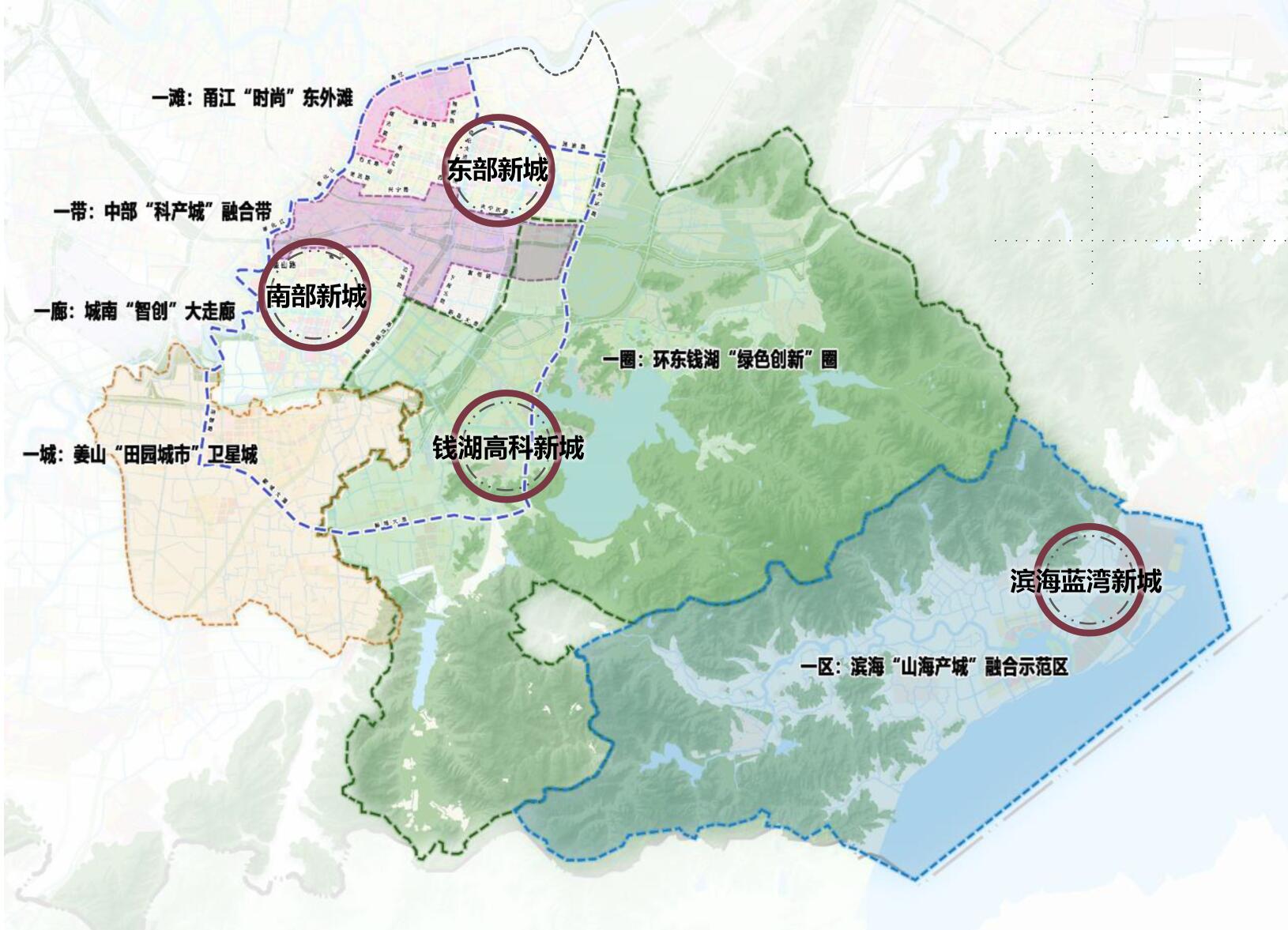 图1 一核四城六空间高品质建设六大重点区块。时尚东外滩区块围绕“科创+金融+文创”主题，强化城市功能活化升级，加快三江口核心滨水区、东外滩和甬江东南岸开发建设，重点推进新世界广场、庆丰滨江数创服务中心、东外滩软件园等一批重点项目，打造成为长三角时尚中心、城市中央活力区。中部科产城融合区块以城市更新、扩容提质为重点，建设中河、亨润等工业社区，加快推进长丰湾头产业综合体、潘火路站TOD、前殷轨道TOD建设，成为未来城市更新模板、长三角南翼都市工业未来之芯。城南智创走廊区块要围绕长三角重要创新策源地建设，促进科创平台、孵化空间、高教资源、智造基地串点成链，着力盘活存量用地和低效闲置用地，引导人才流、产业流、信息流向功能平台集聚，建设成为全省一流智创服务高地。姜山田园区块以首南-陈婆渡、姜山核心镇区为重点，以轨道交通组团式开发为突破口，加快推进有机更新、姜山未来社区建设，加快广德湖路等快速交通路网和天童南路、雁湖路等主次干道建设，谋划轨道3号线陈婆渡句章路-高塘桥站TOD、姜山站TOD建设，成为城区中心南门户。环东钱湖创新区块依托“两中心一枢纽”、院士中心等高能级项目，加速集聚高端创新资源，大力发展会议展览、生命健康、科技研发、文旅康养等产业，全面导入未来产业，促进云龙、五乡、下应、东吴等错位联动发展，聚力打造“东方硅湖”。山海产城融合区块做好已落地项目前期和现有低效用地盘活，加快推进与周边区域对接的交通廊道项目，预留发展空间，统筹瞻岐、咸祥、塘溪空间资源和城海交通大通道，突出大嵩江生态景观和滨海都市景观风貌，提前谋划滨海轨道交通和特色景观大道，打造宁波蓝色美丽湾区。第二节 提升城市宜居品质加快推进城市有机更新。有序推进划船、白鹤、姜山等一批未来社区建设，构建新型城市功能单元，焕发老城街区新活力。推进街区更新，以华严街区为试点，逐步推进百丈、东郊、东柳、东胜、明楼等街区更新改造。强化老旧小区公共空间“微整治、微改造、微更新”，通过引入文创产业、商业服务等方式实现活化利用。统筹实施智慧交通、物流配送、充电系统、地下综合管廊、生态海绵城市、主次干道景观化、慢行系统等建设，促进整体环境提升。推进城市管理现代化。深化智慧化管理，加快“城市大脑”中枢建设，提升公共安全、城市管理、道路交通等领域的智慧感知水平，构建完善的“智慧+”发展体系。推动城市标准化精细化管理扩面，实施城市景观提升工程，开展主要道路街面净化、两侧绿化、立面美化、夜景亮化等行动，完善综合执法、垃圾分类等领域标准体系，逐步实现城市管理领域标准规范全覆盖。深化背街小巷综合整治，大力开展违法建筑、乱倒渣土专项治理，强化环境卫生、违停乱象等市容管理。健全物业管理体系，促进物业企业规范运营。完善内外综合交通体系。强化互联互通，构建发达的铁路轨道网、完善的高速快速网、广泛的农村公路网、高品质出行圈和高效率物流圈，形成统一衔接、功能互补、相互协调的大交通模式，创建现代化综合交通运输体系。至2025年，实现全区公路品质建设显著提高、综合交通衔接一体高效、交通出行质量安全满意，基本建成“层次分明、转换和谐、智能高效、生态美丽”的现代综合交通体系，建设高水平交通强区。第三节 推进新时代乡村建设打造生态宜居美丽乡村。实施乡村建设提质行动，探索拆迁新建式、整理改造式、翻新统建式、保护修复式等模式，培育打造一批产业经济强村、人文历史名村、自然山水美村，构建“一村一幅画、一镇一风光”的美丽乡村山居图。持续提升乡村人居环境，到2025年，建成美丽城镇6个以上、美丽宜居示范村60个以上。深化实施“十百千万”工程，发展“一环五片”美丽乡村新布局，重点打造东钱湖景观环线，推进滨海渔耕片、太白养生片、塘河水韵片、鄞城新农片、梅林隐居片等五大片区建设。促进城乡深度融合。着力提升城乡公共服务一体化水平，加强教育、医疗、文化、养老等资源倾斜与共享。实施农村实用人才培养计划，全面提升农民素质。拓宽农民增收渠道，壮大农合联、农创客等新型经营主体，鼓励采取实业与物业结合、民资与国资联合、村社与企业结对等形式，多种途径提高土地流转金、股份分红金、经营租赁金、劳动薪金、养老金，有效提升村级集体经济发展水平。健全乡村智治体系。强化党建引领乡村治理，健全和创新村党组织领导的村民自治机制。培育发展具有鄞州特色、符合时代精神的乡贤组织。深入推行村社群众说事制度，全面落实“五议两公开”。深化平安村（社区）创建活动，提升村社平安“三率”。加快构建集社会治理、公共服务、综合管理的“乡村全域治理一体化云平台”，实现乡村全域治理智能化和大数据化。到2025年，建成省级善治示范村70个以上。第三章 打造创新生态，建设高水平创新强区大力实施人才强区、创新强区首位战略和栽树工程，系统构建“热带雨林式”创新生态，促进青年全面发展，建设创新资源高水平集聚、创新成果高质量转化、创新要素高效率协同、创新生态高品质呈现的全国一流人才强区创新强区。第一节 建设高端人才区域中心引进培育多层次人才。以高水平建设全国一流人才强区创新强区为总目标，加快实施重大人才开发计划和工程，集聚一批领军型、创新型和创业型人才，培育壮大企业家人才，精准引育产业类人才，广泛汇聚新青年人才，加快人才质量提升，着力打造长三角及甬舟人才一体化先行区、现代产业集群人才集聚区、国际高端人才涌入前沿区。到2025年，全区人才总量达到60万人，新增柔性引进院士创新团队30个以上，新增博士后人才60人，省级及以上领军型人才达到120人，规上R&D活动人员达到2.2万人，每万人就业人员中研发人员达到190人以上，每万名从业人员拥有人才资源数5000人。促进青年全面发展。坚持党管青年原则，高质量推进全国中长期青年发展规划实施试点工作，加快构建具有鄞州特色的青年发展政策体系和工作机制，实施七大重点工程，实现青年健康、教育、人才、创新创业、社会参与、发展环境等主要发展指标目标全国领先，全区青年思想政治素养和全面发展水平全面提升，青年人才聚合效应全面显现，与鄞州经济社会发展水平相当的青年发展事业格局全面形成，青年的获得感、幸福感和安全感全面增强。到2025年，建成宜居宜业的高品质青年友好城区，成为全国青年发展标杆区。完善人才活力激发机制。健全多元化的引才育才、人才认定和人才评价机制，建立完善高层次人才服务管理机制，建设精细化人才服务体系。积极争取省市人才管理改革试验区试点，增强人才“引育留用管”自主权，先行先试重大人才政策和改革措施。探索布局人才飞地，建立“工作生活在外地，创业贡献为鄞州”的用才模式。创新本土人才国际化培养模式，优化人才国际交流服务管理。谋划出台企业引进高层次人才薪酬补贴、社会机构引进高层次人才激励办法、重点平台合作引才奖励实施办法等政策，全面激活各类主体引才育才的主动性。完善“高层次人才精英卡”，建设区高层次人才创业创新服务中心，打造人才创业创新码、人才服务综合体，实现高层次人才服务数字化、集成化。第二节 优化创新创业空间布局高水平建设宁波城南智创大走廊。强化区域统筹，推进“一带两中心三谷四园”空间布局落地，加快建设技术转移公共服务平台，打造创业创新活力街区，成为人才创业和科技创新的“黄金廊道”。主动对接甬江科创大走廊规划及政策，健全完善大走廊点位产业政策、人才政策，集聚一批创新团队、领军人才和高端项目，形成“两廊融合”乘数效应。统筹建设院士之家、中德合作大学、浙江大学宁波校区、哈工大长三角研究院等，引导高校聚合共建科技创新和公共服务平台，成为“热带雨林式”创新生态的突破点和主阵地。到2025年，宁波城南智创大走廊人才总量新增10万人、双创平台面积新增5万平方米，院士工作站新增5家、博士后工作站新增25家，成为全省一流智创大走廊。高标准建设国家级双创示范基地。提升中物院宁波军转民科技园、清华长三角研究院宁波分院等科创载体能级，规划建设省级微电子创新产业园、省级软件信息产业园等平台。坚持专业化发展方向，通过合作共建、借梯搭建、联盟创建等方式，鼓励骨干企业、高校院所聚焦行业细分领域建设专业化众创空间，依托互联网建设线上线下相结合的开放式、协同式创新创业平台。统筹整合龙头企业、院士专家、高端人才、创新载体等双创资源，搭建创业孵化、技术研发等公共服务平台，促进优质资源在全链条内加速融通和优化配置。发挥国家级孵化器的引领带动效应，引导龙头企业、高新企业创建产业链孵化器，畅通加速器与孵化器、产业园之间对接渠道，提升“众创空间+孵化器+加速器”育成能力。到2025年，力争拥有全链条孵化载体超过60个，成为国家双创示范基地标志性区域。 高质量建设产业创新服务综合体。聚焦医疗健康、工业互联网、人工智能、集成电路、机器人等新兴产业领域，瞄准共性关键技术研发攻关需求，主动参与国家大科学装置、国家重大战略项目、国家科技重大专项，前瞻布局一批高端产业创新服务综合体。聚焦传统产业改造提升，谋划建设金童山工业园和龙溪电子工业园，加快建设东外滩、中河、江湾、姜山等产业社区，重点改造提升一批小微企业园，把小微企业园打造成人才创业园、科技孵化园、特色产业园，加快组建集全产业链公共服务于一体的产业创新服务综合体。到2025年，培育产业创新服务综合体10家，成为全市产业创新服务集聚区。第三节 增强科技研发创新能力打造高能级科创平台。构建重大科研平台体系，在量子科技、类脑芯片、靶向药物等未来领域，充分发挥院士中心作用，超前布局重大科研平台，支持建设重点实验室、工程实验室、工程技术中心，积极推动浙江创新中心等科研机构开放共享。加快建设新型研发机构，支持企业与高校院所联合建设一批实体化运作的专业分院、研究分所，引导龙头企业牵头组建产业技术研究院、工程师协同创新中心、公共技术服务平台等载体，带动上下游产业链协同发展。到2025年，新型技术研究院达到5家以上，力争培育形成1家国家级重点实验室，建成市级以上企业研究院40家、市级以上企业工程技术中心超过300家。壮大创新企业群体。实施龙头企业引领行动，主抓千百亿级旗舰企业，通过技术并购、品牌并购、资产并购等方式创新攀高，大力扶持平台总部型、“链主”型、“独角兽”型企业，力争形成1家1000亿级企业、5家100亿级企业。实施创新梯队培育行动，紧盯十亿级骨干企业，大力扶持产业链核心地位的企业创新发展，分类扶持初创型、科技型、专业型企业发展，力争累计培育2家50亿级企业、20家10亿级企业、850家高新技术企业，科技型中小企业达4000家。实施研发投入倍增行动，引导企业全面加大研发投入，推动规上工业企业研发活动、研发机构、发明专利全覆盖。实施品牌标准提升行动，建设质量品牌公共服务平台，引导企业参与或主持制定国际标准、国家标准、行业标准，争创制造业领域中国质量奖，品牌企业和实施“浙江制造”标准企业销售占比超过60%。着力攻坚关键领域。全面落实“尖峰计划”“尖兵计划”“领雁计划”“领航计划”，聚焦人工智能、新一代通信与智能网络、精准医疗、高端制造等领域，大力开展前瞻性基础研究，引导企业及创新平台申报“科技创新2025”重大专项和国家重点研发计划项目，在新兴产业培育和科技攻关上取得突破。大力加强与国内外高校院所、省市产业技术研究院、甬江实验室等机构的战略合作，联合实施一批重大产业化示范项目、“四基”产业链项目、技术攻关项目，力争每年攻克重大核心技术难题1个，开展重大技术成果转化和工程化示范项目5项。第四节 提升开放协同创新水平开展全领域开放创新。以“一带一路”建设为统领，鼓励龙头企业、创新企业在国际创新人才密集区和“一带一路”沿线国家布局科技合作网络，打造一批重点园区、创新基地、科技飞地。支持企业加强与国外知名院校、研究机构、跨国公司之间的科技合作，通过在海外建设孵化中心、设立研发中心、建立联合实验室等创新平台，推进“国外孵化+国内加速”“区内注册+海外经营”等多形式的离岸创新孵化。鼓励行业龙头骨干企业牵头，联合国内外高校院所、科技型中小企业等创新主体，组建创新联合体开展“揭榜攻关”，努力提升与海外重要组织、重点国家和节点城市的创新合作水平。到2025年，支持建设海外科技飞地2家以上、海外孵化器不少于1家。推动全方位协同创新。主动参与长三角双创示范基地联盟，加强与上海、杭州、深圳等先进城市的科技创新协同协作，探索建立跨区域科学仪器设备共享共用、科技数据资源互联互通、创新券互换互兑等机制。深化校地院地创新合作，围绕重点学科建设、重要人才培养，引导在鄞高校院所和企业加强创新合作，支持高校院所在鄞州建立重点实验室分中心、创新中心分部、博士后工作站，共同承担重大科技创新任务，推进企业技术需求和高校院所技术成果精准对接。第四章 壮大实体经济，构建现代化产业体系夯实壮大实体经济根基，加快“154”千百亿产业集群建设，保持制造业比重基本稳定，推动现代服务业倍增发展，打好产业基础高级化和产业链现代化攻坚战，加快先进制造业和现代服务业融合发展，推动产业体系现代化先行，进一步增强产业整体竞争力。第一节 打造更强能级产业体系打造优势标志性产业链。围绕集成电路、高端装备、智能家电、时尚服装、新能源汽车零部件等领域，开展靶向攻关、精准补链、招大引强，加快布局一批补链延链强链项目。强化龙头企业强链固链作用，推动龙头企业优化重构产业链创新链布局，加快自主创新产品推广应用，推动龙头企业以上下游延伸为纽带实现产品结构调整，提升本地配套能力。加强产业链运行态势监测预警，不断完善断链断供问题协调机制，增强产业链供应链的安全性、稳定性。到2025年，领跑全市制造业链式发展，培育形成若干条具有比较优势和发展前景的细分行业产业链。实施产业基础再造工程。聚焦核心基础零部件（元器件）、关键基础材料、先进基础工艺、产业技术基础、工业基础软件自主化，以服务“154”千百亿产业集群升级为主攻方向，推动关键基础件与整机、系统、基础工艺协调发展。实施核心关键技术联合攻关行动，以行业龙头企业为核心，引导企业与科研院所开展合作研发和协同攻关，着力突破一批“卡脖子”重大核心关键技术，开发一批重大自主创新产品，形成一批国产化替代的适用技术和产品。支持中小企业走“专精特新”之路，着力打造一批创新能力强、特色突出、在国内细分市场占有优势地位的行业“配套专家”“单项冠军”和“小巨人”企业，力争到2025年培育120家市级以上单打冠军企业（产品），建成全国先进制造业单项冠军标杆区。发展壮大战略性新兴产业。围绕新一代信息技术、新材料、智能和新能源汽车、生物医药、高端装备制造、海洋经济等主攻领域，依托国家工程技术中心等科研载体建设和领军企业培育，布局建设一批共性技术研发应用功能性平台、企业研究院、研究开发中心和工程（技术）中心，突破一批核心技术，开发一批战略性产品，引进和发展一批具有自主创新技术的瞪羚企业或独角兽企业，促进产业高端化、智能化发展。推动人工智能、大数据在制造业研发、生产、运营等环节的深度应用，推动数字创意产业与生产制造、健康医疗与养老、文化教育等领域融合发展，支持以数据驱动和融合发展为主要方向的产品和服务更新迭代，推动释放数字化叠加倍增效应，加快形成产业体系新支柱。增强“343”服务经济新动能。强化改革创新、功能提升和数字赋能，推动服务业发展方式转变，提升服务业规模能级，打造具有鄞州特色的“343”现代服务业体系，形成更高质量的服务业发展新格局。推进服务业改革开放，拓展服务业国际合作空间，深度推进区域服务业协同发展，逐步推动金融、贸易、医疗等服务领域有序开放。围绕都市核心区建设，引导资源集聚，推进金融、航运、商贸三大龙头引领产业功能提升，依托甬江科创大走廊、城南智创大走廊、创智钱湖协同建设，做强科技服务业。加快建设新会议展览中心，发展“互联网+”会展，打造长三角会展功能集聚区。发挥数字经济渗透强、应用广的作用，积极培育基于数字技术的新供给与新需求，抢先拓展服务业发展新空间。到2025年，服务业增加值力争突破2200亿元，占全区GDP比重稳定在70%左右。第二节 创新产业发展模式做优融合经济。大力发展产业互联网，以产业链为纽带，以平台型企业、头链式企业为龙头，在制造领域，搭建原料采购、研发制造、展示交易、市场融资于一体的制造众联体；在服务领域，搭建方案提供、供需对接、综合运营、专业服务于一体的服务联合体，打通上下游产业链、整合全产业价值链，培育互联网协同制造、工贸一体外贸综合服务、城市智慧出行、智慧家政服务、智慧健康养老等领域的新经济生态圈。加快“二三产业”融合，把握工业化信息化融合契机，大力培育发展服务型制造、柔性化定制、总集成承包、供应链管理、生产平台共享等新模式，推动制造业与服务业相融相长、耦合共生，到2025年，形成一批带动效应突出的深度融合发展企业和平台，培育省级服务型制造示范企业5家。做强总部经济、楼宇经济。聚焦航运物流、现代金融等重点领域，引进和培育补链延链的综合型总部企业，打造支柱型总部产业链。依托三江口、东部新城、南部新城打造总部经济集聚区，三江口集聚功能型总部、国际组织机构和分支机构，东部新城集聚跨国公司地区总部、综合型总部和投资型公司，南部新城集聚民营企业总部和创新型总部。深化楼宇亩均效益改革，实施楼宇“空间扩容、产业集聚、能级倍增”计划，高标准新建一批智能楼宇，加快推进老旧楼宇改造升级，打造“百楼百亿”总部基地。到2025年，力争年税收亿元楼宇达到30幢、十亿元楼宇达到3幢，成为全省总部经济高质量发展示范区。做大军民融合产业。深化省级军民融合创新示范区建设，重点培育高端装备、智能光电、集成电路、新材料、新能源、智慧海洋等军民融合产业，推进军地在创新平台建设、产业技术研发、科创成果转化等领域深度合作，争创全国军民融合示范区。鼓励行业龙头、单项冠军、隐形冠军、高新技术企业等参与国防科技工业建设，引导优势企业开拓军工领域市场，承接国防科工领域重大工程、系统装备、配套产品。培育发展在线新经济。围绕“直播+”赋能传统行业，孵化消费新业态、新模式，打造一批特色直播间和网红直播打卡地。聚焦在线金融服务、在线文娱、在线展览展示、在线研发设计、在线医疗等领域，滚动支持一批拥有核心技术、用户流量、商业模式的创新型头部企业和领军企业。充分运用互联网技术，大力发展多层次、多元化互联网教育产业。发展数字化平台经济，加快打造东外滩软件园、永强大厦、和邦大厦等特色产业平台，推动智能零售、金融科技、智慧金融、新兴航运科技、数字内容设计、大数据应用等数字新兴业态发展。第三节 全面振兴乡村产业优化农业总体布局。构建以甬台温高速复线为主要发展轴，自西北向东南布局都市生态农业区、林特林闲产业区和滨海休闲水产区的“一轴三区”现代农业总体布局。加速推进现代农业园区、特色农业强镇建设，重点打造姜山全国产业强镇、省级现代农业园区以及瞻岐省级特色农业强镇，高质量打造都市休闲养生农业精品线（鄞县大道-宝瞻线）、山水人文田园滨海风情精品线（鄞城大道-215省道）、蓝色海湾休闲渔业精品线（沿海中线）三大精品农业风景线。优化升级农业结构。做大做强现代种业、蔬菜瓜果、水产养殖、林特水果、粮食生产、生态畜禽等特色产业，培育壮大都市园艺等新兴产业，着力打造种业强区。做精做深休闲旅游、文体康养、乡土特色、绿色生态等融合产业，壮大美丽经济。高标准建设农合联，继续办好供销社，成为服务农民生产生活的综合平台，推进数字农业建设，扶优扶强农业经营主体，壮大农业优势品牌，构建都市农业经营体系。到2025年，农村居民人均可支配收入达到6万元以上。加快乡村农旅融合发展。深入挖掘鄞州山水、名人、故居、民俗等资源，以农促旅，以旅增效，带动发展体验经济、户外经济、民宿经济、休闲经济。深入挖掘江河湖海、山林田园等资源优势，精心打造集农业生产、农田观光、休闲度假等多样功能的乡村旅游精品线路。创新打造集循环农业、创意农业、农事体验三位一体的田园综合体。第四节 优化产业空间布局整合提升制造业空间。加快形成高能级开发区，转型升级一批园区，整合调整一批园区，进一步推进工业园区功能整合，优化产业布局。打造以省级开发区（园区）为核心，市级重点工业集聚区为支撑，区、镇级工业集聚区（产业社区、创新园、小微企业园）为补充的制造业发展空间体系。加快推进全域产业治理，创新建管体制机制，引导镇（街道）对工业集聚点整体布局、整体规划，推动大小不一、零星分布的工业集聚点抱团连片开发。集中力量打造宁波明州经济开发区（筹）、鄞州经济开发区，全力建设高水平现代化产业平台。升级打造现代服务业空间。着力提升东部新城、南部新城和钱湖高科新城硬核功能，打造三大现代服务业核心功能集聚区，统筹布局现代金融、航运物流、高端商务、现代贸易、会议会展、科技创新等生产性服务业集群发展，加快提升产业功能平台能级。依托重要交通节点、核心商圈、中心镇街，完善酒店餐饮、零售商业、商务办公、公寓住宅、综合娱乐、专业集市布局，打造一批区域商业门户节点和特色街区，拓展服务业数字化网络空间。到2025年，形成若干特色鲜明、业态高端、能级突出、功能集成的现代服务业创新发展集聚区，成为宁波都市圈服务经济发展的主引擎。第五章 坚持扩大内需，融入国内国际双循环将扩大内需同深化供给侧结构性改革有机结合，着力促进消费供给升级，持续扩大有效投资，以创新驱动、高质量供给引领新需求，在全市打造国内国际双循环枢纽中主动应对积极作为，提高“大循环”份额，畅通“双循环”通道，成为新发展格局的重要战略支点。第一节 促进消费供给升级促进商贸企业转型升级。鼓励传统商贸企业创新产品供给，做大做强品牌连锁经营，鼓励大型实体店、卖场向智能化、多样化商业服务综合体转型。打造大型商贸企业集团，集聚资源要素，向价值链上、下游延伸，完善产供销全链条经营网络。加快引进国内外知名商贸企业区域型总部、功能型总部，推动新型业态入驻区内核心商圈、商业综合体。加快培育一批本土品牌商品，实施“老字号+互联网”工程，鼓励商贸企业开发自主品牌，打造原创品牌集聚高地。优化商贸流通空间布局。做优中山东路、四明中路、钱湖北路、东部新城等四大核心商圈，优化提升商业广场和商业综合体业态、规模和功能，构建多层次的消费供给布局，创新消费供给，成为宁波国际消费城市核心区。做精南部商务区水街、东裕十里街区、舟宿夜江时尚街、韩岭水街等特色街区，举办美食节、汽车文化节、大型购物节等各类商贸节庆活动，推动商旅文化一体化发展，积极争取国家级和省级试点，推进特色商业街的提档升级。加快社区商业建设，做响攸品邻里、悦邻汇两大社区商业本土运营品牌，加快推进“15分钟商贸便民圈”建设。持续培育新型消费热点。培育壮大夜间经济，发展夜购、夜食、夜娱、夜游等多种夜间消费形态，建设一批各具特色的夜间经济地标商圈、特色街区和社区服务圈。积极发展“互联网+消费”，探索“店商+电商+零售服务商”的新型零售业态，深入拓展休闲农家乐、农业观光旅游等融合业态，加快推进农村电商发展，拓宽农产品销售渠道，完善城乡高效配送体系，促进线上线下消费融合发展，打造全省数字生活新服务样板区。第二节 持续扩大有效投资加大基础设施投资。推进新型基础设施、新型城镇化等重大工程建设，加快综合交通枢纽、轨道交通等重大交通基础设施建设，推动物联网、大数据、空天信息等信息网络基础设施建设，完善新能源汽车充电设施、共享网点、综合能源站等公共基础设施，在海洋科学、先进高端装备、生命健康、信息技术等领域实施一批标志性科研设施建设。创新投融资机制，完善基础设施投融资政策体系，提升国有融资平台资本运作能力和基础设施承建能力，确保重大基础设施项目建设顺利推进。引导优化产业投资。完善市场主导的投资内生增长机制，引导企业加快设备更新和技术改造，扩大战略性新兴产业投资，聚焦电子信息、高端软件、云计算和大数据、人工智能等数字经济领域，新型功能材料、智能终端、生物医药、绿色能源、机器人等先进制造业领域，强化产业链精准招商，引导企业扩大投资，努力引进一批国内外优质项目和企业。强化重大产业项目建设的用地、用能、资金、环境等要素支撑，健全项目动态调整、进度监测和滚动推进机制，促进投资质量和结构优化。第三节 全面融入区域循环深度融入长三角一体化。统筹谋划布局对接大上海的发展平台、合作载体和联动机制，重点推进产业创新、基础设施、公共服务、市场体系、生态环境、文化旅游等领域一体化发展。以上海为龙头，抢先对接和有效承接非核心功能疏解、创新要素外溢，努力成为长三角融合创新发展高地。加快融入长三角创新体系、产业分工体系和一体化市场体系，探索“上海资本+鄞州制造”“上海研发+鄞州孵化转化”机制，推动优质资本在鄞州集聚、科创成果来鄞州转化。完善公共服务跨区域共建共享机制，促进高端教育、优质医疗、养老服务、社会保障等领域互利共享。到2025年，基本建成长三角高质量一体化发展先行示范区。积极参与建设浙江大湾区。围绕建设全球海洋中心城市，积极参与国家海洋经济发展示范区建设，推动环象山湾生态环境共保，协商完善市场一体化发展、区域科技合作、区域利益补偿、产业梯度转移等机制，加快发展海洋新材料、海洋电子信息、海洋生物医药等海洋新兴产业，共建生态海岸带景观，打造创新平台和新增长极。积极融入甬舟一体化发展，全面推进与舟山在航运服务、海洋经济等领域合作，加快大嵩新区内外交通网络建设，承接舟山在海洋生物医药和海洋电子信息装备领域的科技成果转化与产业化项目，探索建设游轮靠泊港，开发邮轮度假和海岛度假等高端度假旅游项目。第四节 畅通内外经济循环深化经贸合作和支持企业走出去。探索设立中国-中东欧国家商务合作中心，推进中东欧国家商品展销中心建设，参与中东欧国际产业合作园和境外经贸合作区建设，争取设立17+1贸易便利化试验区。紧抓RCEP签署契机，进一步增强与RCEP区域经贸联系，鼓励有实力企业通过跨国并购、股权置换、证券投资等多种方式开展境外投资，加速布局境外开发区、产业园建设，建立研发设计中心、资源开发基地、生产制造基地、商贸流通体系等，加大对企业“走出去”扶持力度。深度参与内畅外联的双循环体系。实施“254”外贸攻坚倍增提质行动，优化外贸产品结构，积极培育服务贸易、跨境电商、数字贸易等新业态，聚力打造具有国际资源整合能力和供应链集成运营能力的贸易龙头企业。推动内外贸一体化发展，引导企业实施内外销产品同线同标同质，培育一批国内畅销品牌。建设国际金融服务中心，支持金融服务实体经济的产品创新、服务创新与模式创新，推动金融与产业融合发展。提升宁波国际航运服务中心平台功能，引导航运物流企业向供应链物流服务集成商转型。第六章 全面深化改革，塑造体制机制优势以高质量发展体制机制改革创新为突破口，全面激发各类市场主体活力，深化关键领域改革，建立更加完善的社会主义市场经济体制机制，争创全省高质量发展体制机制改革创新实验区。第一节 激发市场主体活力持续深化国资国企改革。建立健全高效协同的国资监管体制机制，加强国资履职和事中事后监管，完善国企法人治理结构，激发国企发展内生动力,实现国有资产保值增值。做大做强做优区属国有企业，引领国有资本向战略性新兴产业、基础性支撑项目、功能性民生领域布局，推动国有公司由基础设施承建商向投建营一体化综合运营商转变，由传统的投融资平台向先进要素的聚集赋能平台转变，由单一的城市开发主体向高品质公共服务供给主体转变，全面增强核心竞争力。坚持分类推进国企改革，稳步发展混合所有制经济，推动企业产权多元化和股份制公司改革，鼓励有条件的国有企业上市融资、参股战略性新兴产业企业。优化民营经济发展环境。持续优化民营企业发展制度环境和创业创新环境，按照竞争中性原则，在要素获取、准入许可、经营运行、政府采购和招投标等方面平等对待。健全完善促进民营经济发展“66条”、降本减负“15条”，深化“融资畅通工程”，优化民营企业金融服务，大力支持企业上市融资，创新专项资金、转贷基金等模式，千方百计加大对民营企业、小微企业的金融支持力度。实施民营企业核心竞争力提升工程，鼓励企业拓展国内外市场，支持民营企业充分运用跨境电商等贸易新方式拓宽销售渠道，加大对企业技术改造、创新研发、引才用人的支持力度，开展民营企业总部认定工作，提振企业发展信心，弘扬企业家精神，加快建设世界一流企业。第二节 推进要素市场化配置改革深化土地要素市场化改革。深化“亩均论英雄”改革，完善资源要素差别化分配机制，坚决淘汰落后产能。加快全域土地整治改革，大力推进全域土地综合整治和有机更新，全面推进“标准地+承诺制”出让制度，健全低效用地倒逼、奖惩、再开发机制，提升存量用地盘活利用效能，实施制造业“点供”模式，推行弹性出让、先租后让、长期租赁等多元化供地方式。统筹实施空间布局供给侧改革，推动土地向实体经济倾斜，引导土地、项目、产业、人口、资金等向重点区域集聚。探索兼顾国家、集体、个人的土地增值收益分配机制，完善城市更新、土地整备等土地二次开发利用机制，建立土地指标“绩效挂钩”机制，对集约用地、高产用地的镇（街道）和产业园区给予适当倾斜。强化要素市场化配置能力。探索市场化投融资体制，坚持政府引导、市场运作，拓宽产业基金、债券发行、企业上市等多元融资渠道，创新PPP、资本注入、投资补助等模式，引导社会资本扩大向新基建、新服务等领域投资。完善市场决定价格机制，完善以市场为主的价格形成机制，减少政府对价格形成的干预。深化电力、水、天然气等能源资源价格改革，形成可再生能源发展机制。深化农业农村重点领域改革。探索推进农村承包地、宅基地等“三权分置”改革。建立集体经营性土地入市、农村闲置建设用地收储利用奖励、集体产权交易流转等机制。深化农村集体资产股份合作制改革，探索股权流转、质押、有偿退出等权能改革机制。深化生产供销信用“三位一体”农合联改革。探索生产要素双向流动改革，创新科技、资金进乡村和青年、乡贤回农村“两进两回”机制，促进优质资源向农村流动，推动人力资源、社会资金、产业资本等向农村倾斜，增强农村发展持久活力。第三节 打造一流营商生态深化商事制度改革。统筹推进“证照分离”和“多证合一”改革，放宽新注册企业场所登记条件限制，简化企业注册、注销流程，推进注册登记网上办事服务和全程电子化。推动“最多跑一次”改革向公共服务领域延伸、向基层扩面增效，健全审批平台、重大项目代办、中介集成服务等机制。简化纳税流程，减压纳税材料，提升企业办税便利化水平。健全信用监管体系，推行信用承诺制度，健全诚信激励、失信惩戒机制，推行信用联合惩戒和信用修复制度，营造诚信社会环境。建优亲商安商法治环境，优化公平竞争的市场环境，健全执法司法对民营企业的平等保护机制。推进贸易投资自由化便利化。谋划建设综合保税区，争取浙江自贸区赋权扩区覆盖鄞州，为贸易企业进出口产品提供通关便利，探索便利跨境电子商务、供应链管理等新型服务模式发展的监管方式。建立具有国际先进水平的国际贸易“单一窗口”，打造“一站式”贸易服务平台。全面落实新一轮减税降本政策举措，规范制度型交易成本、兑现导向性扶持政策，清理行政事业性收费，多渠道减轻企业负担。深化融资畅通，支持企业上市融资，创新专项资金、转贷基金等模式，完善科技金融服务体系。对政府投资的基础设施、开放平台、公共服务等领域引入竞争机制，鼓励外资企业和行业领军企业共同开发建设。到2025年，全区营商生态全面优化，营商环境便利度提高至90%以上。第七章 强化数字赋能，打造新型智慧城区超前布局新型基础设施，以数字技术赋能产业变革和治理创新，培育新优势、注入新动能，推动信息化和工业化深度融合、数字化和产业化广泛融合，提升社会治理体系和治理能力现代化水平，建设新型智慧城区。第一节 布局建设新型基础设施加快建设网络基础设施。高质量建设5G网络，推进IPv6全面部署，加速5G网络向基层延伸覆盖，鼓励开展第六代移动通信（6G）、太赫兹通信等未来网络技术研发，到2025年累计建成5G基站2658个。大力推进物联网泛在感知设施部署，形成千万级社会治理神经元感知节点，实现物联网深度覆盖。建设网络安全设施，加强关键信息基础设施、政务网络、工业互联网等系统网络安全检查，加强重要领域敏感数据监管，保护个人信息安全。加快智慧能源发展布局。统筹全区能源资源、能源消费市场、生态环境等外部条件，加快电网建设和智能化改造升级，新（扩、迁）建220千伏变电站5座、110千伏变电所20座，重点推进潘桥变迁建等工程建设。推动可再生能源发展，积极发展太阳能光伏、生物质发电等分布式电源，构建智慧能源系统，提升光伏发电并网运行智能化、快捷化、便利化，多途径探索开发水力、风力、海洋能、地热能、空气能等各种可再生能源的应用。加快天然气设施建设，提高管网覆盖范围，推进甬绍干线东段天然气管道工程鄞州区段建设。第二节 加快数字经济提质增效推进数字产业化发展。深入实施数字经济一号工程，做大做强软件信息、集成电路、工业互联网等数字产业，规划建好省级微电子创新产业园、省级软件信息产业园等平台，加强数字经济重大创新产品推广应用，创新数字经济新业态监管模式，优化数字经济发展生态体系。培育发展“5G+”产业，支持发展5G关键电子元器件，构建“基础设施+5G硬件+平台+应用场景”产业链条。到2025年，数字经济占GDP比重力争达到65%。深化产业数字化转型。加快推动传统产业向数字化、网络化、智能化和个性化方向转型升级，推进联东U谷·鄞工智能制造产业园建设，通过传统产业的数字化激活新动能，推进传统产业快速成长。实施新一轮智能制造升级工程，围绕全信息集成、龙头企业自主型、产能协同共享等领域，打造一批面向智能家电、汽车零部件等优势领域的工业互联网平台。鼓励行业龙头企业、重点企业输出管理标准、质量标准，通过订单生产、产能合作、业务流程重组等产业互联网模式，带动区内制造业企业进入产业链供应链。加快实施“企业上云”行动，推动企业从资源上云逐步向管理用云、业务用云、数据用云升级，力争企业上云累计突破1万家。推进智能工厂建设，深化新一代信息技术、大数据、人工智能、区块链等应用，实现数据跨系统采集、传输、分析，到2025年培育数字化车间20家。第三节 全面提升整体智治水平深化政府自身改革。适时调整镇（街道）行政区划，优化机构设置和职能配置，落实镇（街道）公共服务、市场监管、社会管理、环境保护等职责，推动产业发展、服务管理、体制机制的一体融合，着力提升资源统筹能力和配置效率。深化镇（街道）财政管理体制，科学界定财政事权和支出责任，构建规范透明的财政预算制度，优化财政支出结构，细化预算公开内容，加强政府非税收入管理。建立健全重大平台一体化建管体制，理顺重大平台与属地镇（街道）的权责关系、财政事权关系。建设数字化服务型政府。深化政务服务2.0改革，加快个人、企业全生命周期“一件事”集成改革扩面提升，促进政务信息共享共用和业务流程协同再造，推进政务服务事项多渠道受理。探索政务服务进驻银行综合服务窗口，打通政府公共服务最后一公里。启动建设“浙里办”鄞州应用总入口，持续深化“鄞证通”应用，拓宽电子证照在就业、商务、健康等领域应用场景。到2025年，实现政务服务“一网通办”“掌上办”全面覆盖，政务服务满意度大幅提升。打造“整体智治”标杆区。完善基层治理现代化体系，依托数字化手段，加强问题信息全链条全过程管控，实现“基层治理四平台”数字化、信息化、智慧化。加快构建一体化智能平台体系，基于省人口库、法人库等基础数据建设鄞州区区域人员主题库、区域法人主题库、经济运行专题库、民生服务专题库、全域治理专题库等，建设全域智治能力中心；基于市时空云建设鄞州区时空数据共享平台；建设视频解析共享平台，形成互联互通的数据信息网。加强场景化多业务协同应用，围绕政务运行、公共服务、社会治理、经济调节、环境资源保护、信用体系，打造六大数字化应用场景，探索形成“整体智治”的鄞州路径、鄞州模式。力争到2023年，成为全省“整体智治”样板区，到2025年，成为全国“整体智治”标杆区。第八章 优化服务供给，持续增进民生福祉坚持以人民为中心，谋民生之利、解民生之忧，全面优化公共服务供给，完善社会保障体系，实现幼有所育、学有优教、劳有厚得、病有良医、老有所养、住有良居、弱有所扶，持续提升人民群众获得感、幸福感与安全感。第一节 促进就业创业和稳增收推动更高质量就业创业。实施更加积极的就业创业政策，健全人力资源市场和就业创业服务体系，拓宽灵活就业创业渠道，优化提升“热带雨林式”就业创业环境。深化国家级人力资源服务产业园、国际创新驿站、鄞州国际创客中心服务平台等专业化创业空间建设，为创业者提供低成本、便利化的综合服务平台和发展空间。加强重点群体就业帮扶，完善公共创业就业服务体系，大力发展职业教育培训与创业培训，提高劳动者就业创业能力，实现更加充分、更高质量的就业创业。到2025年，累计新增就业人员11万名，新增创业实体10万家。持续提高居民收入水平。健全劳动、资本、土地、知识、技术、管理、数据等生产要素由市场评价贡献、按贡献参与分配的制度，发挥社会保障、财政转移支付等再分配调节机制作用。确保居民收入增长与经济增长同步、劳动报酬提高与劳动生产率提高同步，着力优化居民收入结构，不断增加城乡居民收入，扩大中等收入群体，缩小收入差距。坚持收入分配向低收入群体倾斜，落实完善最低工资正常增长机制、优绩优酬绩效工资运行机制。第二节 提高公共服务供给质量加快推进教育现代化。全面优化城乡教育设施布局，扩大普惠性优质学前教育覆盖面，保障义务教育均衡均质发展，完善特殊教育体系，着力加快中小学、幼儿园建设，补齐重点区域教育设施短板，推进中心城区教育设施存量挖潜与扩容，深化集团化办学和名校合作办学。深入推进教育教学改革，加快智慧化校园建设，推动教育开放合作交流。支持社会力量兴办教育，引进一批高品质民办教育品牌。推动社区教育、老年教育、远程教育发展，构建城乡一体的全民终身教育体系。到2025年，普惠性幼儿园覆盖率达96%左右，等级幼儿园招生覆盖率保持100%，省现代化学校总数与比例处于全市前列，打造中国区域教育“先行示范区”，基本建成全国义务教育优质均衡区、省教育现代化区，率先全面实现教育现代化。高水平全面建设健康鄞州。健全公共卫生应急体系，建立平战结合、跨部门上下联动的联防联控协调机制，提升传染病防治和院前急救能力。深化医疗卫生体制改革，扎实推进医共体建设，建立分层有序、上下联动的分级诊疗制度。创新发展医疗服务，提升中医药服务能力，推进中医与养老融合发展。加强智慧医疗体系建设，加快“互联网+医疗健康”发展，打造数字医共体。鼓励社会多元办医，鼓励社会办医往基层和专科发展，不断增强基层和专科医疗服务供给能力。优化医疗卫生资源配置，加快鄞州人民医院东院区、宁波市中西医结合医院、宁波市第六医院北院区等项目建设，加强长三角地区优质医疗资源合作，发展老年医疗护理、精神卫生、传染病等薄弱学科。到2025年，实现每千人医生数4.9人，每千人护士数5.8人，率先建成健康促进型社会，争创全国健康强区。推进建设体育强区。加快建设鄞州区全民健身中心、鄞州区体育场等，挖掘绿地、公园、广场、高架桥下等空间资源，强化城市绿道、健身步道、体育公园等场地设施建设，鼓励社会力量打造小型体育场所。广泛开展全民健身活动，扶持鄞州区民间民俗传统运动项目。发展高水平赛事经济，培育壮大健身休闲产业，打造具有区域特色的产业集群，建成浙江省体育现代化区、全民运动健身模范之区。第三节 优化完善社会保障体系构建多层次社会保障体系。落实全民参保登记制度，推动实现应保尽保，健全城乡统筹的养老保险和医疗保险体系，加快发展补充养老保险。完善落实失业保险制度，合理扩大失业保险保障范围，建立生活保障与促进就业机制、综合审核评估机制、社会服务机制、诚信激励与失信惩戒的衔接机制。贯彻落实职工和城市居民大病保险制度，推进商业保险机构承办城乡居民大病保险机制。加大参保补贴，降低弱势群体、异地务工人员子女参加各项社会保险缴费负担。完善住房保障体系。优化保障性住房供应结构，保持保障性安居工程建设力度，健全实物和货币补贴相结合的保障方式，多渠道改善市民居住条件。规范发展住房租赁市场，鼓励住房租赁消费，在产业集聚区、交通枢纽地区和商办过剩地区重点发展租赁住房，更好缓解青年群体、各类人才、创业人士的居住问题。加快出台安居型商品房、人才安居专用房、公共租赁住房计划，探索利用集体建设用地建设租赁住房，推进政府购买公租房运营管理服务，加大江南公路等地块人才公寓统筹开发力度。到2025年，新增筹集政府投资建设公共租赁住房560套，新增公租房租赁补贴家庭4000户。健全多元化养老服务体系。深化家院互融养老服务体系，加快国家级智慧健康养老应用试点建设，构建机构养老和居家养老互通、专业化和市场化并重、政府购买和社会服务互补的社会化养老服务体系。优化全域养老设施布局，规划建设一批养老院、养护院，居家养老服务设施及老年助餐、助医、助学等基本公共服务实现城乡全覆盖。提升养老服务水平，支持社区嵌入式小型养老机构发展，鼓励社区居家养老服务机构连锁化、品牌化发展，积极打造“枢纽式为老服务综合体”，探索在社区卫生服务中心内建设养老机构，推进“养医护区域协同体”建设。鼓励保留“非数字化”公共服务选项，丰富适老化产品供给。到2025年，护理型床位占养老机构床位55%以上，每百位老人拥有养老床位数稳定在5张以上。构建“1+8+X”大救助体系。健全大救助工作机制，统筹推进低保、特困、受灾、医疗、教育、住房、就业、临时救助等八项基本救助，引导慈善事业健康发展。健全普惠的社会福利体系，提升特殊群体关爱力度。加强儿童福利保障，加快区未成年人救助保护中心制度建设和功能健全，推进未成年人救助保护和儿童服务管理机构建设，实现儿童福利设施城乡全覆盖。加强残疾人福利保障，优化残疾人服务体系，加快“残疾人之家”服务设施建设，做好精神障碍社区康复服务工作。加强生活无着流浪乞讨人员救助管理，健全农村留守儿童、妇女、老人的关爱服务体系，建立信息管理和长效帮扶机制。第九章 激发文化活力，全力打造文化强区坚持社会主义核心价值观引领文化建设，以全国文明城市典范城市创建为牵引，加强社会主义精神文明建设，培育全社会文明风尚，繁荣发展文化事业和文化产业，弘扬践行新鄞州精神，彰显鄞州地域文化魅力，打造独具魅力的文化名区。第一节 弘扬现代城市文明之风打造新时代思想高地。围绕举旗帜、聚民心、育新人、兴文化、展形象的使命任务，锻造精神内核。深入实施铸魂工程、走心工程，精心打造周二夜学、鄞铃文艺宣讲、微型党课等学习载体。深入实施红色基因薪火工程，大力弘扬新时代浙江精神、宁波精神和鄞州精神，积极践行改革开放精神、劳动精神、劳模精神、“天南海北鄞州人精神”，在全区唱响开放创新和真抓实干的时代强音，培育提升爱国主义教育基地群和红色旅游线，争创红色文化传承示范区。深入实施公民道德建设工程，深化义乡鄞州建设，全面推行乡村德治20条，扩大周秀芳爱心品牌影响力，完善道德模范、最美鄞州人、鄞州好人等道德荣誉体系，大力营造崇德向善社会氛围，打造公民道德建设示范区。构建新时代文明高地。深入开展全国文明典范城市标杆区建设，坚持高标准常态化，打造一批典范城市文明地标，着力解决一批盲区死角，建立健全一批常态长效机制，构建形成全民创建、全员创建、全过程创建的生动局面。加强新时代文明实践中心建设，构建文明实践五大联盟，加强资源集聚整合，打通文明实践、文化礼堂、志愿服务三张网络，完善新时代文明实践体系。广泛开展志愿服务关爱行动，完善鄞领志愿银行志愿服务体系和激励反馈体系，深化随手志愿等品牌建设，全面打造最温暖的“志愿之城”。深入实施“鄞领新生活、文明好习惯”养成工程，深化“文明有礼鄞州人”主题实践活动，提升市民文明素养。第二节 彰显鄞州地域文化魅力打响鄞州文化品牌。深度挖掘海丝文化、三字经蒙学文化、名人文化等特色资源，实施沙孟海书学院重建、周尧昆虫博物馆迁建、鄞州艺术馆、吴永良艺术馆建设等文化设施项目，持续办好“大师公开课”等重大文化活动，打造独具鄞州个性的文化名片，进一步扩大中国海丝文化之乡、中国博物馆文化之乡、中国书法之乡等地域文化品牌影响力。实施文化精品工程，不断推出反映鄞州文化、体现鄞州特色、彰显鄞州精神的精品力作。坚持文化传承与地域文化资源相结合，形成以乡村特色资源为底色、精品文化内容为核心、文旅节庆活动为载体的乡村品牌生态圈。保护传承历史文脉。保护鄞州“两江三塘河、一湖居城中”的自然生态环境格局，构建全域“一城三廊多点多线”的历史文化名城保护传承总体框架。建立健全多层次文化遗产保护体系，加强文物资源和历史街区（地段）保护利用，巩固提升大运河宁波段（三江口）世界文化遗产保护水平，加大历史文化名镇名村、近现代革命文化遗址、历史建筑、工业遗存、名人故居、重要历史遗迹、古树、古井等保护力度，延续历史文脉。加强非物质文化遗产的有效保护，深入挖掘民间艺术、传统工艺和古老传说等非物质文化，全面构建鄞州区非遗保护传承体系。第三节 完善公共文化服务体系优化公共文化服务网络。加强公共文化服务供给，深化“天天演”“艺起来”“晚七点”等特色惠民品牌，完善区镇村三级公共文化服务体系，加强数字化总馆和分馆、图书馆分馆体系的数字化平台建设，依托数字平台开展形式多样的文化资源输送，提高公共文化服务数字化、市场化运作水平。完善公共文化设施网络，加快推进区图书馆新馆、区文化馆、金银彩绣博物馆等重大项目，科学完善面向基层群众的小型文体设施布局，积极拓展商务楼宇、名人旧居等文化活动新载体，构建城镇“十分钟文化圈”、农村“十里文化圈”，继续保持公共文化服务在全省、全国领跑领先。深化文化管理体制创新。加快推进文化体制改革，健全党委领导、政府管理、行业自律、社会监督、企事业单位依法运营的文化管理体制，完善文化市场执法和监管体系。深化融媒体中心改革，推进媒体融合纵深发展，培育壮大网络组织联盟，打造具有较强传播力和影响力的新型主流媒体和传播矩阵。探索扩大文化领域开放，推动文化市场主体多元、要素集聚，鼓励社会力量参与文化事业，支持民办文化场馆发展，推进文化服务外包，探索建设政府、市场和社会良性互动、共建共享的公共文化服务新模式。第四节 促进文化创新融合发展做大做强文化产业。打造“一圈、三带、多点”文化产业新布局，坚持创意圈驱动，着力发展甬江数字文创带、山水文旅休闲带、滨海文化休闲带。提升文化产业发展平台能级，增强宁波国家广告产业园、和丰创意广场、集盒文创产业园等平台集聚辐射功能，加快发展工业设计、文化会展、数字文创、影视娱乐、广告服务等领域，集聚培育一批文化创意企业。做强本土文化企业，推动文化资源与金融资本有效对接，支持文化品牌输出，打造全省全国文化产业高地。推进文化融合创新。大力促进文化与科技、金融、会展、教育、旅游、体育等产业融合，以“文化+”引领产业创新融合发展。丰富“海丝之旅”“鄞州季节”“鄞州十碗”“千里云道”等文旅品牌，推进都市游、乡村游、古寺游、研学游、文博游、康体游等新融合模式。加快大梅山区域旅游开发，推动堇山文旅项目、凰山岙农旅小镇、天童禅意小镇等重大工程建设，高标准创建省5A级景区城、景区镇，打造浙江全域旅游示范区。运用新技术建设一批有特色的文旅娱乐消费集聚区和文旅产业功能区，持续推进省级文旅消费试点工作，不断发展移动多媒体、智慧文创等文化科技融合的新业态。第十章 优化生态环境，聚力建设美丽鄞州深入贯彻人与自然和谐共生的新时代中国特色社会主义基本方略，切实践行“绿水青山就是金山银山”发展理念，实施全域整治、全面提升、全景打造，营造绿色生态环境和人居环境，争创国家生态文明建设示范区。第一节 完善生态系统服务功能优化全域生态空间格局。强化全域统筹，科学划定并管控“三条红线”，全面落实全域全要素国土空间用途管控与保护开发格局，构建西部平原人居环境保护区、中部丘陵生态服务集中保障区、东部滨海产业生态优化区三大空间分区，加强差别化生态管控，构建生态高效的国土空间格局。依托交通干线、骨干河网构建“七横三纵”生态要素连通廊道，形成“山连-河畅-海通”的生态安全网络，打造“一缕碧湾、一带山、一襟江水、一汪湖、多条廊道连山水”山水湖海相连的生态格局。擦亮美丽大花园生态底色。分类实施山体与矿山修复，加强重要水源地及易灾地区的生态建设和修复。深化水生态修复，以首南街道与中河街道交界处、东钱湖西北部和咸祥东北部为重点，加强城市内涝整治，实施城市内河水质提升工程，提升水安全保障能力。识别重要生态节点，围绕廊道交汇节点、内河河口节点、城市外围联系节点和大型生态节点强化植被生态建设，完善重点地区水源涵养林及防护林带建设，构筑“环城森林”体系，提升生态环境要素整体质量。打造自然相伴公园之城。强化生态空间与城市空间的融合，完善由区域公园-郊野公园-综合公园（专类公园）-社区公园（镇区公园）为主体，微型（口袋）公园为补充的城乡公园体系。以老城街道、潘火、东钱湖镇、云龙镇等地区为重点，补充社区级公园广场，形成“公园绿地十分钟服务圈”，打造“城园相融、山青水绿”的公园之城。完善市级绿道-区级绿道-社区级绿道-山地绿道-健身步道五大层级的绿道体系，构建区域统筹、城乡协调、系统完整、内外联通的生态绿地网络，打造全域“300米见绿、500米见园”。第二节 增强生态环境治理能力提高现代化水安全保障能力。高标准打造水灾害防御网，重点推进海塘安澜工程、大嵩江流域综合治理，加快平原排涝整治、小流域系统治理，推进水闸及强排泵站建设，大幅提升防洪、排涝、防潮能力。持续推进城区截污纳管、雨污水管网改造及农村治污设施建设，实现污水全纳管、雨污全分流。优化水生态格局网，加快清水环通、生态修复，力争境外引水能力提高至3.2亿方/年，河道岸线整治50公里、河道疏浚300公里，地表水环境功能区达标率100%。打造高品质城乡供水网，加强库塘治理，推进农村供水管网新建及改造，形成多源互济、分质供水、优水优用的供水格局。打造水智慧监管网，加快建设水利感知基础设施和智慧水利（水务）平台，奋力建成水利现代化高质量发展标杆区。加强大气土壤污染防治。强化工业废气综合治理，深入推进挥发性有机物整治专项行动。加强大气面源污染治理，推进城乡道路保洁一体化，健全镇（街道）空气自动监测站网络。推进鄞州土壤环境质量长期监测点位建设，推行土壤信息化管理。落实农用地土壤分类管控措施，加强污染土地安全利用管理，谋划推进金童山矿地综合开发利用等项目，积极开展土壤污染治理与修复技术应用试点项目。到2025年，秸秆露天焚烧现象基本消除，秸秆综合利用率达到96%。推进生产生活绿色低碳。制定实施碳达峰行动方案，开展工业园区循环化改造提升，培育国家级生态工业示范区和循环经济改造示范区，推进长丰热电厂、国电电力鄞州白岩山等工程建设。大力发展绿色产业，积极推进绿色设计、绿色产品、绿色工厂、绿色园区、绿色供应链全面发展，加快节能降耗、清洁生产和资源综合利用。统筹生产生活废弃物质资源化利用和低碳化处置，在生活垃圾分类投放、分类收运、分类处理、再生资源回收利用等方面取得新突破。加快新能源车辆推广及相关配套设施建设，推动发展低碳物流和低碳出行。推广绿色施工和住宅产业化建设模式，建设绿色低碳村镇。到2025年，新增及更新城市公交车中新能源车比例达100%。第三节 健全生态文明制度体系完善环境风险防控机制。加强环境风险应急机制和监控预警体系建设，推进在线监测监控系统建设，建立自动监测系统应急预警监测联动机制，健全跨部门、跨区域环境应急协调联动机制。加强环境风险常态化管理，强化对重污染行业的环境风险调查评估和全过程环境风险监管，构建全过程、多层级生态环境风险防范体系。积极参与区域污染防治协作，推动与长三角区域的生态环境联保联治，加强环境监测与环境执法联动，构建跨区域、跨流域生态保护和污染联防联治机制。提高生态管理现代化水平。加强生态环境治理的综合性、系统性，完善监测点空间布局和信息采集，运用大数据、云计算、互联网+等先进技术，建设环境监测、环境质量评估、环境风险预警和环保执法的综合集成平台，提高常态环保监管的智能化水平。加快监测系统、数据库和信息平台的共建共享，实现生态环境与自然资源基础数据库和标准体系的统筹管理。开展生态产品价值实现机制试点，构建生态产品价值核算体系和价值实现体系，探索政府主导、市场运作的生态产品价值实现路径。继续探索完善用水权、用能权、碳排放权、排污权交易体系。第十一章 创新社会治理，推动共建共治共享聚焦治理体系和治理能力现代化，深化“一核三治五共”全域治理鄞州模式，提高社会治理的法治化、智能化、社会化、精细化水平，推进基层应急能力标准化建设，推动“试点推进”转向“集体做强”，实现一点发起、全网响应、体系作战、精准防控，打造全域治理创新全国标杆。第一节 全力保障经济运行安全强化重要经济指标动态预警分析，密切监测重点行业、企业、产品运行态势，完善经济风险识别预警机制和经济运行监测联席会议机制，做好长时间应对内外部环境变化准备。贯彻实施能源安全战略，全面加强能源“双控”管理。压实“米袋子”“菜篮子”责任，年粮食播种面积稳定在19万亩以上，重点抓好地方储备粮管理，进一步完善粮食流通基础设施，迁建瞻岐粮库，稳步提高果蔬、猪肉等重要农产品自给率，构建统一高效的粮食和物资储备体系。深化金融安全治理，完善地方政府性债务风险管控机制，加强网络金融安全监管，提升现代金融风险治理能力和治理水平。第二节 深化提升依法治区水平推动法治政府建设。深化民主政治建设，坚持和完善人民代表大会制度，健全人大对“一府一委两院”监督制度，加强人民政协专门协商机构建设，落实行政决策程序，进一步完善重大行政决策风险评估制度和实施后评估制度。完善依法行政工作体系，强化行政权力制约和监督，严格依照法定权限和程序行使权力、履行职责。持续落实司法改革的各项措施，拓展“移动法院”等便民司法途径。全面开展“八五”普法工作，一体化推进法治政府和法治社会建设，健全普法宣传教育联动机制，深入开展法治宣传教育。加快社会信用体系建设。健全信用信息公开制度和共享机制，建立有效的信用信息披露和发布制度。拓宽信用信息应用场景，推进“信用+公共资源交易”“信用+执法监管”“信用+金融服务”“信用+社会治理”“信用+旅游”等联动场景应用。健全守信联合激励和失信联合惩戒机制，构建政府部门协同联动、行业组织自律管理、信用服务机构积极参与、社会舆论广泛监督的社会共同治理格局，形成褒扬诚信行为的良好氛围，打造信用鄞州升级版。第三节 强化公共安全韧性防控深化应急管理体系和能力建设。完善重大突发事件应急管理体系，健全镇（街道）、村（社区）两级基层防控体系。加强源头治理，建立健全风险防范化解机制，强化风险评估和监测预警，提升多灾种和灾害链综合监测、风险早期识别和预报预警能力。推进安全风险网格化管理，实现预警发布精准、抢险救援精准、恢复重建精准、监管执法精准。强化应急救援队伍和应急管理装备技术支撑，推动应急管理科技自主创新，提高应急管理的科学化、专业化、智能化、精细化水平。加强重点领域风险防控。提高平安风险防控能力，围绕经济金融、生产安全、消防、交通安全、刑事治安、食品药品安全等重点领域，不断推进公安、民政、应急管理等部门数据与资源的互联互通，形成打击、整治、管理、建设的长效机制，提升“平安”三率，深入推进平安示范村（社区）和以平安小区为重点的系列创安工作，建设更高质量的平安鄞州。提升网络社会治理和网络安全保障能力，建立有效的信息安全管理体系，依法治理网络空间，有效维护全社会资金安全、信息安全和应用安全。第四节 构建社会协同治理体系推进基层多元主体协同共治。加快完善党委领导、政府负责、民主协商、社会协同、公众参与、法治保障的社会治理体系，推进改革创新，争创全国基层公权力运行样板区。完善大统战工作格局，促进党政关系、民族关系、宗教关系、阶层关系、海内外同胞关系和谐，巩固和发展大团结大联合局面。加强协商民主制度建设，进一步拓宽协商渠道、完善协商体系。推进省级社区治理和服务创新实验区建设，深化“365全域社区治理”模式，探索建立社会服务综合体。创新乡村治理方式，不断提升自治、法治、德治、智治“四治融合”水平，争当全国乡村治理体系建设示范标杆。创新社会组织参与全域社区治理的“1345”鄞州模式，打造社会组织参与全域社区治理的鄞州样本，形成共建共治共享的治理格局。完善社会组织培育体系。进一步推进政社分开，加强社会组织的党和工会建设工作。打响社会组织创新园品牌，强化社会组织孵化培育、注册和监督，推动社会组织规范发展。促进社会组织多元发展，培育公益服务、慈善互助、行业协会、社区服务等社会组织,动员银行等金融机构资金和社会资本参与社会组织发展。创新社会组织信用评价体系，强化社会监督。推进社区专职工作人员向社会工作人才队伍转型，健全发展保障体系。完善社会矛盾纠纷化解体系。创新矛盾纠纷化解机制，推进矛盾纠纷源头治理，完善多主体利益表达机制，发挥人民调解组织、社会工作机构等社会力量在矛盾化解中的作用，加强行业性专业性调解组织建设，加快基层矛盾调解组织的自治能力建设，建立健全边界纠纷联防联调。探索建立“发现-归责-解决-反馈”的闭环工作机制，充分发挥党员、市民巡防团、网格化管理平台作用，构建自治、法治、德治的基层治理体系。深化“互联网+警调衔接”新模式，提高调解工作系统化、信息化水平，打造新时代“枫桥经验”创新发展的鄞州样板。分类序号指标名称单位规划目标规划目标完成情况完成情况指标属性分类序号指标名称单位2020年年均增长2020年年均增长指标属性经济实力1地区生产总值（GDP）亿元>1800>7.52266.1—预期性经济实力2人均生产总值（按户籍人口计）万元21.967.523.8—预期性经济实力3一般公共预算收入亿元>307>7.5273.5—预期性经济实力4固定资产投资*亿元[3750]9——预期性经济实力5全社会消费品零售总额亿元96010878.7-预期性经济实力6进出口总额占全市份额％17.5—21.8—预期性经济实力7累计实际利用外资亿美元[26.3]—[27.48]-预期性经济实力8规上工业总产值*亿元230010——预期性创新转型9常住人口城镇化率％83.5———预期性创新转型10服务业增加值占GDP比重％62左右—71.9—预期性创新转型11总部企业数家60———预期性创新转型12高新技术产业增加值占规上工业增加值比重*％58—68.1—预期性创新转型13创新型初创企业数家2000—2685—预期性创新转型14上市企业数量家25—21—预期性创新转型15国家级、省级“引才工程”“市3315”人才(团队)数人(个)100—140—预期性创新转型16每万人拥有有效发明专利授权数件40—54.89—预期性创新转型17研究与试验发展经费投入占GDP的比重％2.9—2.5—预期性创新转型18规上工业全员劳动生产率万元/人18.9—20.2—预期性绿色低碳19单位GDP能耗下降％上级下达—完成—约束性绿色低碳20单位GDP二氧化碳排放量下降％上级下达—完成—约束性绿色低碳21主要污染物排放减少：化学需氧量氨氮二氧化硫氮氧化物％上级下达—完成—约束性绿色低碳22细颗粒物（2.5）浓度下降％上级下达—18—约束性绿色低碳23污水集中处理率％91—97—约束性绿色低碳24人均公园绿地面积*平方米13—15.5—约束性生活品质25城镇登记失业率％<3.6—2.45—预期性生活品质26户籍人口养老保险参保率％96—99—预期性生活品质27户籍人口医疗保险参保率％98.5—99.87—预期性生活品质28每千人执业（助理）医师数人4.14—4.68—预期性生活品质29每百名老人养老机构床位数张4—5.82—预期性生活品质30城乡居民人均可支配收入万元—>7.56.717.7预期性注：1、*标记的指标“十三五”期间统计口径均有变化，（1）固定资产投资总额、规上工业总产值：2018年起统计制度调整，目前指标仅公布增速数据；（2）人均公园绿地面积为包含高新区、东钱湖绿地但未包含东钱湖人口数据。注：1、*标记的指标“十三五”期间统计口径均有变化，（1）固定资产投资总额、规上工业总产值：2018年起统计制度调整，目前指标仅公布增速数据；（2）人均公园绿地面积为包含高新区、东钱湖绿地但未包含东钱湖人口数据。注：1、*标记的指标“十三五”期间统计口径均有变化，（1）固定资产投资总额、规上工业总产值：2018年起统计制度调整，目前指标仅公布增速数据；（2）人均公园绿地面积为包含高新区、东钱湖绿地但未包含东钱湖人口数据。注：1、*标记的指标“十三五”期间统计口径均有变化，（1）固定资产投资总额、规上工业总产值：2018年起统计制度调整，目前指标仅公布增速数据；（2）人均公园绿地面积为包含高新区、东钱湖绿地但未包含东钱湖人口数据。注：1、*标记的指标“十三五”期间统计口径均有变化，（1）固定资产投资总额、规上工业总产值：2018年起统计制度调整，目前指标仅公布增速数据；（2）人均公园绿地面积为包含高新区、东钱湖绿地但未包含东钱湖人口数据。注：1、*标记的指标“十三五”期间统计口径均有变化，（1）固定资产投资总额、规上工业总产值：2018年起统计制度调整，目前指标仅公布增速数据；（2）人均公园绿地面积为包含高新区、东钱湖绿地但未包含东钱湖人口数据。注：1、*标记的指标“十三五”期间统计口径均有变化，（1）固定资产投资总额、规上工业总产值：2018年起统计制度调整，目前指标仅公布增速数据；（2）人均公园绿地面积为包含高新区、东钱湖绿地但未包含东钱湖人口数据。注：1、*标记的指标“十三五”期间统计口径均有变化，（1）固定资产投资总额、规上工业总产值：2018年起统计制度调整，目前指标仅公布增速数据；（2）人均公园绿地面积为包含高新区、东钱湖绿地但未包含东钱湖人口数据。注：1、*标记的指标“十三五”期间统计口径均有变化，（1）固定资产投资总额、规上工业总产值：2018年起统计制度调整，目前指标仅公布增速数据；（2）人均公园绿地面积为包含高新区、东钱湖绿地但未包含东钱湖人口数据。序号一级指标二级指标（%）2020年2025年年均增长指标属性1高质量经济地区生产总值（亿元）2266.13200--预期性2高质量经济全员劳动生产率（万元/人）*21.96250.51预期性3高质量经济一般公共预算收入增长率*1.5--5.0预期性4高质量经济规上工业企业营业收入利润率*5.8170.2预期性5高质量经济高新技术产业投资占固定资产投资重*6.6100.57预期性6高质量经济数字经济核心产业增加值占GDP比重*5.93100.68预期性7高质量经济知识密集型服务业增加值占服务业增加值比重*43.6501.0预期性8高质量经济R&D经费支出占GDP比重2.53.60.22预期性9高质量经济每万人拥有有效发明专利授权（件）55703预期性10高质量经济国家级、省级“引才工程”“甬江引才工程”人才团队数（人/个）14024020预期性11高水平开放高水平开放货物和服务贸易总额*（亿元）1698.8400015.0预期性12高水平开放高水平开放累计实际利用外资（亿美元）4.12按市下达按市下达预期性13高水平开放高水平开放机电和高新技术产品出口占货物贸易比重*51.56530.24预期性14高水平开放高水平开放常住人口城镇化率*82.5850.4预期性15高水平开放高水平开放直接融资比重*4.14.60.1预期性16高颜值环境单位GDP建设用地降幅----按市下达约束性17高颜值环境单位GDP二氧化碳排放降幅----按市下达约束性18高颜值环境单位GDP能源消耗降幅----按市下达约束性19高颜值环境万元GDP用水量降幅----按市下达约束性20高颜值环境地表水达到或好于III类水质比例85.7--按市下达约束性21高颜值环境细颗粒物（PM2.5）平均浓度（微克/立方米）2524--约束性22高颜值环境城镇生活垃圾回收利用率7375--约束性23高颜值环境森林覆盖率43.64＞43.64--约束性24高品质生活居民人均可支配收入增长率5.8--与经济增长同步预期性25高品质生活城镇登记失业率2.5＜3.5--约束性26高品质生活每千人执业（助理）医师数（个）4.774.9--约束性27高品质生活每万老年人拥有执证养老护理员（人）22.525--约束性28高品质生活每千人拥有3岁以下婴幼儿照护设施托位数（个）0.434--约束性29高标准治理营商环境便利度*88.990--预期性30高标准治理群众安全感满意率*97.2＞98--预期性31高标准治理亿元GDP生命安全事故死亡率（人/亿元）＜0.0049＜0.0056--约束性32高标准治理公共信用评价良好以上企业占比*97.41＞99--预期性专栏1：“四城”发展定位东部新城发挥宁波行政文化中心效应，加快推进城市建设进程，提升城市智慧管理能力，全面做强金融、航运、会展三大主导产业，成为宁波高端要素资源配置中心，全面建成品质高档、业态高端的浙江一流中央商务区。南部新城完善升级商圈载体，加快建设南部商务区三期四期，推进产教融合，深化“总部经济、数字经济、平台经济”联动发展，建设成为浙江总部经济集聚区。钱湖高科新城以“两中心”等标志性大项目为牵引，大力培育数字经济、高新经济、会展经济、文旅经济、休闲经济，建设成为城市发展新中心、会展新经济发展引领区。滨海蓝湾新城以重点产业功能区提升、重大基础设施建设为支撑，优先发展临港精密加工、海洋装备制造、海洋研发、港航物流、生态休闲等产业，建设宁波蓝色美丽湾区、山海产城融合示范区。专栏2：区块主要建设项目时尚东外滩区块：新世界广场、渔轮厂演艺综合体全面建成，七塔寺-潜龙禅意街区基本成型，曙光地块结合大红鹰地块改造和轨道TOD开发建设，工人荷池地块结合庆安会馆文化资源挖掘开发，7815地块完成拆迁和项目落地。庆丰沿江商办地块、东外滩软件园、江南地块项目全面落地，沿江绿道结合产业完成改造，东外滩板块形象整体展现。中部科产城融合区块：长丰品质住区基本成型。仇毕明确火车东站定位，完成片区控规调整。潘火拆迁和地块开发全面完成，配套设施全面完善。中河都市工业区产业转型升级，打造未来工业社区样版。前殷轨道TOD综合体开发建设，宜居住区基本建成，配套学校全面落地。适时启动邱隘南片区开发。 姜山田园区块：姜山推进工业园与核心镇区互动发展，燎原、东光工业社区项目全面建成，老镇区旧村启动改造。首南-陈婆渡全面启动广德湖路两侧地块项目建设，安置房、教育、医疗等配套设施全面完善，宜居住区形象展现。环东钱湖创新区块：全面建成会议中心、国博中心，加快云龙会展综合配套区谋划推进；下应西侧重点加快轨道交通金达南路站周边地块开发，住宅地块全部建成；福庆路西侧商业地块建成投用，洋江水岸东侧地块招商落地；五乡邱隘推进动车所、东部新城东站建设，轨道五乡站TOD综合开发未来社区（蟠龙村）、987高线公园等建设；谋划建设城东智造示范集聚区东吴区块；推进建设天童康养基地、横溪农旅小镇等一批现代新农村综合项目，建设美丽乡村示范区。专栏3：综合交通体系优化铁路枢纽布局，形成高密度轨道网：紧抓金甬铁路、甬舟铁路建设窗口期，助推五乡、云龙站点落地建设。优化轨道、道路、公交等系统规划布局，实现多种运输方式有机衔接。加强内外通达，建设高水平路网体系：配合宁波市建设象山湾疏港高速、甬台温高速拓宽、象山湾疏港高速连接线（即滨海高速）、东钱湖快速路、环城南路东延、东钱湖福泉大道、S309省道等项目，推进交通“六大通道”建设，形成“六横十二纵”的道路网络体系。增设绕城高速广德湖互通出口，建设世纪大道南延工程。至 2025 年全区共计高速公路 117 公里，覆盖全区各乡镇，路网密度达 14.3 公里/百平方公里。提升区间联通效率，形成区间通勤网：加密各片区间和各乡镇间的联系，加强对产业园区、旅游景点等联络，推进天童南路、宁裘线等一批美丽公路建设，打通滨江路、广德湖路、景江路、四明路等一批断头路。支持绿色出行，构筑多模式、一体化公共交通体系：推行轨道交通TOD建设模式，做好轨道交通站点与公交站点及P+R停车场的衔接，形成以轨道交通为骨干、公交为主体、出租车为补充、公共自行车为延伸的公共交通体系。推进公交专用道建设，新增15公里公交专用道，全区里程达到95公里。专栏4：“十百千万”工程“十线”：分别为以蓝色海湾、文话塘溪、寻忆大嵩、乐行太白、水曲后塘、畅享宁横、稻香鄞城、漫游横溪、小隐梅林、红色堇山十条美丽乡村风景线为依托所串连起来的乡村发展轴线，利用鄞州区乡村山、水、林、田、湖、海的自然资源禀赋，体现鄞州乡村自然与人文特色。“百村”：按照“十线”，结合农业产业发展重点打造全区120个行政村，划分为精品示范型村庄30个，特色提升型村庄90个。“千里游步道”：包括城区慢行步道、重要乡村景观线道路、乡村景观道路和乡村古道，共计约475公里。“万亩农业特色产业园”：按照全区农业布局“一轴三区”总体框架，以甬台温高速复线到象山港大桥为主要发展轴线。沿轴线自西北向东南依次布局都市生态农业区、林特休闲产业区和滨海休闲水产区。“一轴”贯穿全区，并与鄞县大道、鄞州大道、鄞城大道、沿海中线等干道构成联系三区的主要通道。专栏5：重大人才开发工程实施“万有鄞力”引才工程实施“浙江模范生·青年鄞未来”行动实施创二代规模、能力“双倍增”、新生代企业家“双传承”计划实施“高精尖”人才领跑工程、国际化英才开发工程、智能制造英才开发工程、服务业英才开发工程、“名师、名医、名家”人才开发工程专栏6：青年发展七大工程青领鄞州工程：加强青年思想政治引领，强化核心价值引领、网上思想引领和组织引领。“青马工程”每年培养青年人数不少于1000人,到2025年建成70个以上“青年之家”。青创鄞州工程：打造青年创业创新策源高地，完善青年就业创业政策支撑体系。到2025年，建成青年创业创新孵化平台60个以上、大学生就业实习实训基地150家、青年人才驿站5个，每年引进高校毕业生2.5万名。青才鄞州工程：加大青年人才引进力度，实施青年人才培养计划。2025年，全区青年人才占比35%以上，每年吸引1000名以上鄞籍青年回乡创业就业。青健鄞州工程：提高青少年体质健康水平、心理健康水平，2025年实现青少年体质达标率98%以上，在校学生心理健康核心知识知晓率90%以上。青乐鄞州工程：开展青年优学、安居、乐享等民生幸福项目，倡导青年每天自主学习1小时，建成100个以上青春社区。青融鄞州工程：引领青年参与政治生活，促进青年参与鄞州全域治理，增进港澳台及国际青年交流。到2025年，全区青年注册志愿者达到15万人。青爱鄞州工程：健全青少年权益保护工作体系，积极预防青少年违法犯罪，做好重点青少年群体管理帮扶。到2025年，打造“青少年维权岗”50个、青少年法治宣传特色阵地20个以上。专栏7：服务业六大重点工程平台载体提升工程：打造高能级服务业集聚区，完善产业服务业平台，提升产业创新服务综合体能级，打造2个以上省级服务业集聚区。总部经济集聚工程：加快引进智能制造、现代金融、港航物流、数字平台等重点领域总部企业，留住本土民营企业总部，打造5个以上业态高端、特色鲜明的总部经济集聚区。龙头企业培育工程：建立梯队企业培育库，实施“凤凰计划”等行动，在金融、贸易、物流、商务等领域培育形成全国有影响力的服务业领军企业20家左右，引进培育10家以上瞪羚企业、独角兽企业。产业融合发展工程：大力发展以工业设计、科技研发服务为代表的生产性服务业，发展服务型制造和服务衍生制造，每年形成5-10家两业融合市场主体。质量品牌提升工程：实施服务业品牌培育计划，建设检测检验认证等公共服务平台，鼓励企业申报驰名商标、标准化服务业试点，到2025年中国驰名商标总数达到30个。消费提质升级工程：加快推进重点商圈上档升级，培育万达广场成为30亿级综合体，环球银泰、世纪东方、印象城、东部银泰等成为10亿级综合体。专栏8：乡村振兴重点建设项目推进姜山全国农业产业强镇、姜山省级现代农业园区、瞻岐镇水产特色农业强镇、鄞州区堇山现代农业综合体、宁波普罗现代农业示范园、姜山镇美丽乡村风景线文化示范线、“乐活天宫”“康养勤勇”城郊十园项目、微萌种业育种研发中心等项目建设。专栏9：区域一体化发展重点工程平台载体提升工程：重点推进城南智创大走廊、全国双创示范基地、民营经济创新发展平台、跨境电商综合实验区、国家保险创新综合试验区等平台载体建设，举办好中国—中东欧博览会。产业协同创新工程：实施产业集群工程、科技成果转化工程、高端制造协作工程、沪甬金融协同工程、甬舟港航协同工程等，重点推进东外滩软件产业园、上海科创飞地、大嵩科创飞地、鄞州微电子创新产业园等建设。交通互联互通工程：加快谋划推进湖海路等重点工程，全力配合建设疏港高速、金甬铁路、甬舟铁路、轨道交通、环城南路东延、世纪大道南延等重点工程。民生服务共享工程：实施医疗卫生共享工程、社保体系建设工程、生态旅游联动工程，谋划区级医院在骨科、头颈医学、眼耳鼻喉科等学科领域与上海第九人民医院开展合作，谋划在塘溪、横溪等地引进上海高端养老机构，引进上海协和国际教育等品牌。市场深度开放工程：推进公共信用信息平台一体化建设和跨区信用联合监管合作，推动市场监管信息共认共享。专栏10：三大信息平台全域智治中心平台：以省矛调协同应用平台、省统一公共信用信息平台等为基础，通过自建业务系统沉淀、省市大数据平台“数据回家”、行业数据下发、互联网采集等技术手段，推动各条线业务数据落地归集，基于省人口库、法人库基础数据，建设鄞州区全域智治专题数据仓。打通人口数据库、法人综合库、公共信息库、电子证照库、自然资源和地理空间库等数据壁垒，消除数据孤岛把区域数据全要素转化为全域综合治理能力。视频解析共享平台：完善视频勘察、视频存储、视频解析、视频运维各个环节，在合理界定安全边界的前提下，推动各条线、各部门之间视频监控资源互联共享、社会面监控资源整合有效利用。时空数据共享平台：实时汇集城市各种时空信息，重点推进城市时景三维数据库建设，实现业务空间数据深度融合、空间应用数据深入挖掘、主题空间数据跨部门跨层级共享，推动各类数据活起来、跑起来、用起来，做到部门数据线上共享、诉求信息线上报送、研判分流线上推送、处置全程线上留痕、考核督查线上实现。专栏11：教育资源建设重点项目小学初中项目：推进BOBO城地块学校、东部新城D3-1地块学校、东部新城D2-2地块等九年一贯制学校建设；建成中河街道初级中学、钟公庙第二初级中学、余隘地块学校、东南小学金达路校区等项目；新建宁江粉末地块、后庙工业区块、前殷区块、仇毕区块等项目；推进姜山镇中学、邱隘实验中学、曙光小学等改扩建项目；在车管所地块、三号桥地块、亨润地块等谋划布局中小学。其他重大教育项目：加快建设浙大“五位一体”校区、鄞州职教中心、鄞州职业教育培训中心迁建工程等项目。专栏12：医疗卫生设施重点项目新建鄞州人民医院东院区、宁波市中西医结合医院、鄞州区妇幼保健院（常青藤院区）、泰康宁波医养综合体、宁波牙科医院总部、宁波明州康复医院、东钱湖医院等项目。改扩建宁波市第六医院北院区、宁波市康复医院、鄞州区第二医院医共体姜山分院、鄞州人民医院医共体白鹤分院、百丈东郊分院等项目。迁建鄞州人民医院医共体明楼分院、鄞州区第二医院医共体下应分院等项目。专栏13：住有宜居重大工程住有宜居重大工程：加快建设横溪镇梅岭安置房、YZ01-02-10地块安置房、姜山镇棚改安置房、邱隘镇邱一村安置房C1-5、红林新农村安置房、云龙镇甲村村新村建设等项目。专栏14：社会保障设施工程项目养老设施：规划建设2个区级养老院（江南养老院、塘溪镇康养1号养老院）、2个区级养护院近期（乐智养护院、横溪镇康养5号养护院）。规划建设街道级养老院6家、养护院4家。规划建设镇级养老院6家、养护院4家。推进建设金峨湖康养产业示范区、泰康医养综合体、天童康养基地等项目。社会福利设施：在邱隘镇南区或钟公庙街道拟新增配建一处区级综合性社会福利设施。在姜山镇拟新建一处殡仪服务中心。专栏15：文化旅游重点建设项目推进爱珂演艺综合体、华侨城宁波欢乐海岸、宁波新世界广场项目、凰山岙农旅小镇、勤勇大寨山水田园旅游小镇、宁波数字传媒基地（鄞州文化创意产业园）、宁波市金银彩绣博物馆、云龙十方牧云小镇、咸祥镇初心谷、“友友”体艺中心等项目。专栏16：构建全域绿色生态系统生态系统三大综合分区：西部平原人居环境保护区以环境优美的人居环境、高质量产业发展环境、粮食集中生产作业区为主导功能；中部丘陵生态服务集中保障区以生态系统服务保障、东钱湖保护型发展、绿色生态产业发展为主导功能；东部滨海产业生态优化区以滨海生态保护、人居环境建设、产业准入限制为主导功能。“七横三纵”生态要素连通廊道：通过交通干线、骨干河网沿线增设15-100m宽绿色空间，连通江-湖-山-海区域重大生态要素。重点搭建大嵩江清水廊道、后塘河清水廊道、甬江-奉化江清水廊道、甬新河清水廊道等“两横两纵”跨区域清水廊道，构建甬江-奉化江、天童山-大梅山、象山湾等生态走廊。重要生态节点建设：围绕内河河口节点营造自然河口，设置防汛闸门；围绕大型生态节点打造城市公园、风景名胜区、森林公园；围绕廊道交汇节点营造湿地、林地等自然多样生境；围绕城市外围联系节点构造生物通道、桥下通道，稳固区域间生物多样性。加快奉化江东岸绿化工程、奉化江（长丰段）滨江绿地工程、鄞州公园至院士公园慢行系统等项目建设。专栏17：水安全保障重点工程水灾害防御提升工程。主要包括鄞州区海塘安澜工程、大嵩江流域综合治理工程、楝树港泵站配套河道整治工程、小浃江整治工程鄞州段、后塘河整治工程（一期）、小流域系统治理等重点项目。水环境治理提升工程。主要包括农村治污设施建设、城区截污纳管改造、城区雨污管提升等全域范围开展的设施建设和改造工程。水生态格局提升工程。主要包括“清水环通”、生态修复，实施引排水泵站工程、水系连通工程、分区调控工程、局部微循环工程、中水回用工程、引水及净化工程、河道清淤疏浚工程。水资源供给提升工程。主要涉及全区中小型水库安全鉴定（认定）及加固、15座美丽山塘创建、水厂新（扩、改）建、供水管网新建及改造等。水智慧数字提升工程。主要涉及水利工程视频监控系统、闸泵流量检测平台、水文测站、智慧水利（水务）平台、区智慧水文管理系统、山洪灾害预报预警系统等建设。